Сборник юмористических произведений,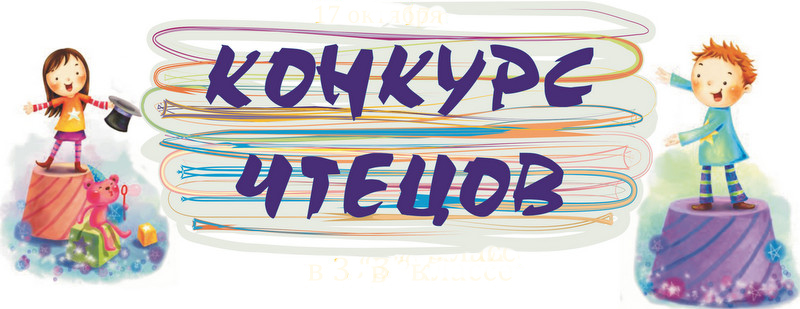  представленных на фестивале «Вместе с мамой, вместе с папой!»2016 г.М. Либин «О том, как гном покинул дом»Карукова Ксения 1 кл Г № 8 Мама: Карукова Анастасия Васильевна,Папа: Каруков Артур ЗакировичМ. Либин «О том, как гном покинул дом»Карукова Ксения 1 кл Г № 8 Мама: Карукова Анастасия Васильевна,Папа: Каруков Артур ЗакировичМ. Либин «О том, как гном покинул дом»Карукова Ксения 1 кл Г № 8 Мама: Карукова Анастасия Васильевна,Папа: Каруков Артур ЗакировичМ. Либин «О том, как гном покинул дом»Карукова Ксения 1 кл Г № 8 Мама: Карукова Анастасия Васильевна,Папа: Каруков Артур ЗакировичМ. Либин «О том, как гном покинул дом»Карукова Ксения 1 кл Г № 8 Мама: Карукова Анастасия Васильевна,Папа: Каруков Артур ЗакировичДалеко в краю лесномЖил-был старый-старый гном.Был у гномаСтарый дом:Триста лет он прожил в нём.И бывало, если гномаНе бывало долго дома,Старый дом о нём скучал:Грустно ставнями стучал.Раз понадобилось гномуНа три дня уйти из дому,Неизвестно почему.Но на третий вечер домуСтало страшно одному.Старый домНавстречу гномуЗашагал в ночную тьму...Гном вернулся —Дома нет,И зарос травою след.Все места вокруг знакомы,Только домаНету дома.Только дворДа забор,Да вокругДремучий бор.Что могло случиться с домом?Может, он ушёл к знакомым?Может, он с дороги сбился,С непривычки заблудился,Встретил речку на путиИ не может перейти?И подумал старый гном:«Бедный,Бедный старый дом!Поспешу ему навстречу…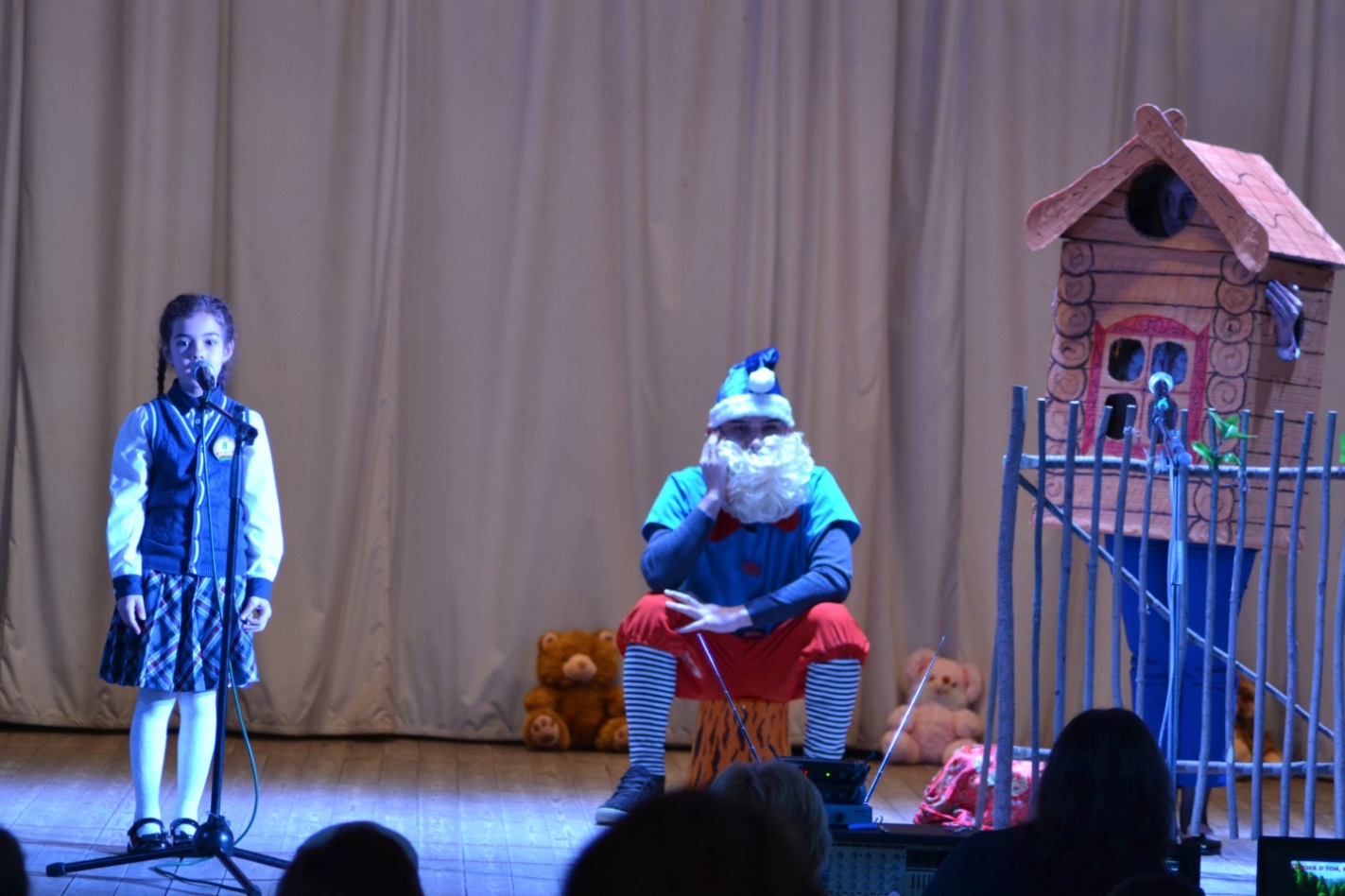 Б. Захадер«География в смятку»Сальников Иван 1 кл СОШ№ 117Учитель: Калганова Татьяна ВалентиновнаБ. Захадер«География в смятку»Сальников Иван 1 кл СОШ№ 117Учитель: Калганова Татьяна ВалентиновнаБ. Захадер«География в смятку»Сальников Иван 1 кл СОШ№ 117Учитель: Калганова Татьяна ВалентиновнаБ. Захадер«География в смятку»Сальников Иван 1 кл СОШ№ 117Учитель: Калганова Татьяна ВалентиновнаБ. Захадер«География в смятку»Сальников Иван 1 кл СОШ№ 117Учитель: Калганова Татьяна ВалентиновнаБатюшки!
Глобус
Попал под автобус!
Смялся в лепешку
Новехонький глобус!
Многое
Наша Земля повидала,
Но не видала
Такого скандала!Неузнаваема
Стала планета.
Все перепуталось:
Части света,
Материки,
Острова,
Океаны,
Все параллели и меридианыКомпасы, бедные,
Бьются в истерике:
Северный полюс -
В Южной Америке!
Южный распался,
Как менее прочный,
На два: на Западный
И на Восточный.Африка сделала
Сальто-мортале,
Дыбом
Обе Америки встали.
И в довершение
Безобразия
Влезла в Австралию
Малая Азия!Слышите? Слышите
Шип ядовитый?
Это кипит
Океан Ледовитый -
Он заливает
Пустыню СахаруИ превращается
В облако пара!От высочайшей горы -
Эвереста -
Ныне осталось
Мокрое место.
А знаменитое
Озеро Эри
Спряталось
В очень глубокой пещере.Белое море
Слегка обмелело,
Черное море
Совсем побелело,
И неизвестно
Даже ученым -
Белым его называть
Или Черным!Вместо могучей
Реки Ориноко
Пик Ориноко
Стоит одиноко
И, очевидно,
Сильно страдает,
Так как уже никуда
Не впадает!В небе парят
Перелетные птицы,
Не понимая,
Куда опуститься, -
К Южному тропику
Птицы летели,
А прилетели
В царство метели.Возле экватора
Плавают льдины,
Бродят пингвины
В степях Украины,
И по шоссейным дорогамИ превращается
В облако пара!От высочайшей горы -
Эвереста -
Ныне осталось
Мокрое место.
А знаменитое
Озеро Эри
Спряталось
В очень глубокой пещере.Белое море
Слегка обмелело,
Черное море
Совсем побелело,
И неизвестно
Даже ученым -
Белым его называть
Или Черным!Вместо могучей
Реки Ориноко
Пик Ориноко
Стоит одиноко
И, очевидно,
Сильно страдает,
Так как уже никуда
Не впадает!В небе парят
Перелетные птицы,
Не понимая,
Куда опуститься, -
К Южному тропику
Птицы летели,
А прилетели
В царство метели.Возле экватора
Плавают льдины,
Бродят пингвины
В степях Украины,
И по шоссейным дорогам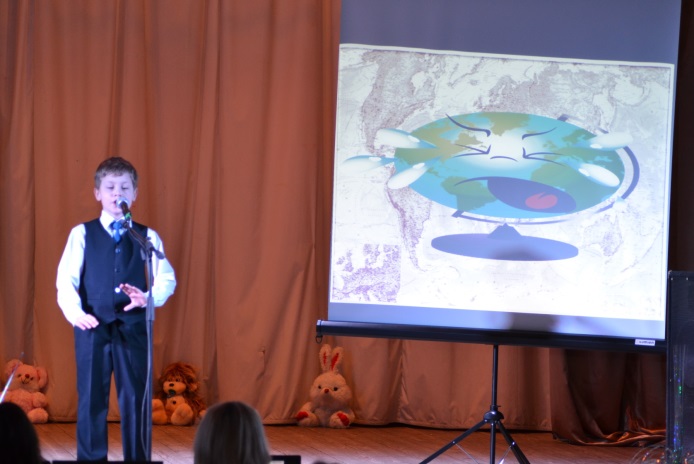 Европы
Бегают тигры,
Слоны,
Антилопы!Белый медведь
Носится по лесу:
Ищет дорогу
На родину,
К полюсу.
А из-под елки
Глядит, обомлев,
Мишку
Впервые увидевший
Лев!Где-то в Антарктике
Громко ревет
Синий от холода
Бегемот:
- Эй!
Не пора ли вернуться к порядку?!
Нам ни к чему география
Всмятку!Европы
Бегают тигры,
Слоны,
Антилопы!Белый медведь
Носится по лесу:
Ищет дорогу
На родину,
К полюсу.
А из-под елки
Глядит, обомлев,
Мишку
Впервые увидевший
Лев!Где-то в Антарктике
Громко ревет
Синий от холода
Бегемот:
- Эй!
Не пора ли вернуться к порядку?!
Нам ни к чему география
Всмятку!Пермяков Северьян 1 кл ТЛИ № 128С. Михалков«Как мужик корову продавал»Мама: Пермяков Ирина ОлеговнаПермяков Северьян 1 кл ТЛИ № 128С. Михалков«Как мужик корову продавал»Мама: Пермяков Ирина ОлеговнаПермяков Северьян 1 кл ТЛИ № 128С. Михалков«Как мужик корову продавал»Мама: Пермяков Ирина ОлеговнаПермяков Северьян 1 кл ТЛИ № 128С. Михалков«Как мужик корову продавал»Мама: Пермяков Ирина ОлеговнаПермяков Северьян 1 кл ТЛИ № 128С. Михалков«Как мужик корову продавал»Мама: Пермяков Ирина Олеговна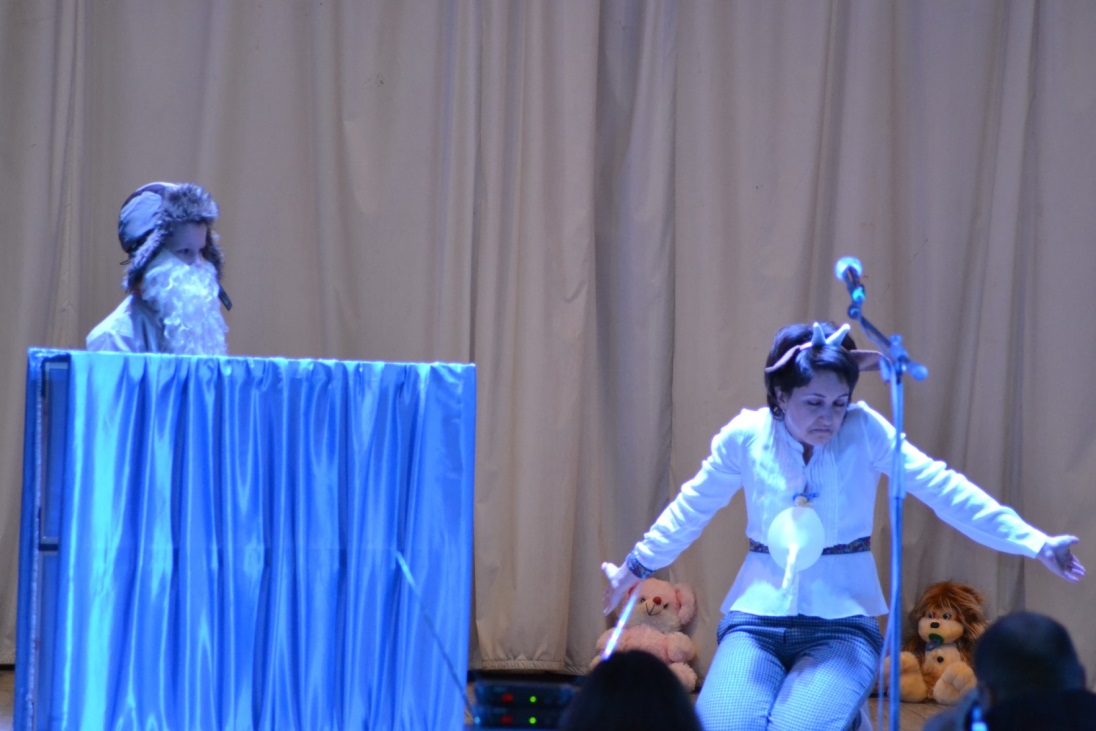 На рынке корову старик продавал,Никто за корову цены не давал.Хоть многим была коровенка нужна,Но, видно, не нравилась людям она.- Хозяин, продашь нам корову свою?- Продам. Я с утра с ней на рынке стою!- Не много ли просишь, старик, за нее?- Да где наживаться! Вернуть бы свое!- Уж больно твоя коровенка худа!- Болеет, проклятая. Прямо беда!- А много ль корова дает молока?- Да мы молока не видали пока...Весь день на базаре старик торговал,Никто за корову цены не давал.Один паренек пожалел старика:- Папаша, рука у тебя нелегка!Я возле коровы твоей постою,Авось продадим мы скотину твою.Идет покупатель с тугим кошельком,И вот уж торгуется он с пареньком:- Корову продашь?- Покупай, коль богат.Корова, гляди, не корова, а клад!- Да так ли! Уж выглядит больно худой!- Не очень жирна, но хороший удой.- А много ль корова дает молока?- Не выдоишь за день - устанет рука.Старик посмотрел на корову свою:- Зачем я, Буренка, тебя продаю? -Корову свою не продам никому -Такая скотина нужна самому!На рынке корову старик продавал,Никто за корову цены не давал.Хоть многим была коровенка нужна,Но, видно, не нравилась людям она.- Хозяин, продашь нам корову свою?- Продам. Я с утра с ней на рынке стою!- Не много ли просишь, старик, за нее?- Да где наживаться! Вернуть бы свое!- Уж больно твоя коровенка худа!- Болеет, проклятая. Прямо беда!- А много ль корова дает молока?- Да мы молока не видали пока...Весь день на базаре старик торговал,Никто за корову цены не давал.Один паренек пожалел старика:- Папаша, рука у тебя нелегка!Я возле коровы твоей постою,Авось продадим мы скотину твою.Идет покупатель с тугим кошельком,И вот уж торгуется он с пареньком:- Корову продашь?- Покупай, коль богат.Корова, гляди, не корова, а клад!- Да так ли! Уж выглядит больно худой!- Не очень жирна, но хороший удой.- А много ль корова дает молока?- Не выдоишь за день - устанет рука.Старик посмотрел на корову свою:- Зачем я, Буренка, тебя продаю? -Корову свою не продам никому -Такая скотина нужна самому!На рынке корову старик продавал,Никто за корову цены не давал.Хоть многим была коровенка нужна,Но, видно, не нравилась людям она.- Хозяин, продашь нам корову свою?- Продам. Я с утра с ней на рынке стою!- Не много ли просишь, старик, за нее?- Да где наживаться! Вернуть бы свое!- Уж больно твоя коровенка худа!- Болеет, проклятая. Прямо беда!- А много ль корова дает молока?- Да мы молока не видали пока...Весь день на базаре старик торговал,Никто за корову цены не давал.Один паренек пожалел старика:- Папаша, рука у тебя нелегка!Я возле коровы твоей постою,Авось продадим мы скотину твою.Идет покупатель с тугим кошельком,И вот уж торгуется он с пареньком:- Корову продашь?- Покупай, коль богат.Корова, гляди, не корова, а клад!- Да так ли! Уж выглядит больно худой!- Не очень жирна, но хороший удой.- А много ль корова дает молока?- Не выдоишь за день - устанет рука.Старик посмотрел на корову свою:- Зачем я, Буренка, тебя продаю? -Корову свою не продам никому -Такая скотина нужна самому!Николенко Андрей 1 кл СОШ № 141Б. Заходер, «Мордочка, хвост и четыре ноги»Мама: Николенко Татьяна ВалерьевнаНиколенко Андрей 1 кл СОШ № 141Б. Заходер, «Мордочка, хвост и четыре ноги»Мама: Николенко Татьяна ВалерьевнаНиколенко Андрей 1 кл СОШ № 141Б. Заходер, «Мордочка, хвост и четыре ноги»Мама: Николенко Татьяна ВалерьевнаНиколенко Андрей 1 кл СОШ № 141Б. Заходер, «Мордочка, хвост и четыре ноги»Мама: Николенко Татьяна ВалерьевнаНиколенко Андрей 1 кл СОШ № 141Б. Заходер, «Мордочка, хвост и четыре ноги»Мама: Николенко Татьяна ВалерьевнаЕдва мыЧуть-чуть обогнали мартышку,К высотам прогресса направив шаги, -За нами сейчас жеПомчались вприпрыжкуМордочка, хвост и четыре ноги.ПороюС пути нам случается сбиться(Кругом темнота, и не видно ни зги),Но нам не дадутНасовсем заблудиться -Мордочка, хвост и четыре ноги!Пусть в чащеСвирепые хищники воют -Тебе не страшны никакие враги.- Не бойся, мы рядом! - тебя успокоятМордочка, хвост и четыре ноги.А если пороюТоска тебя гложет(Бывает такая тоска, хоть беги),Поверь,Что никто тебе так не поможет,КакМордочка, хвост и четыре ноги.Маленечко мяса,Маленечко каши...(Короче - влезать не придется в долги!)Матрасик в углу...И вот они - наши:Мордочка, хвост и четыре ноги!Едва мыЧуть-чуть обогнали мартышку,К высотам прогресса направив шаги, -За нами сейчас жеПомчались вприпрыжкуМордочка, хвост и четыре ноги.ПороюС пути нам случается сбиться(Кругом темнота, и не видно ни зги),Но нам не дадутНасовсем заблудиться -Мордочка, хвост и четыре ноги!Пусть в чащеСвирепые хищники воют -Тебе не страшны никакие враги.- Не бойся, мы рядом! - тебя успокоятМордочка, хвост и четыре ноги.А если пороюТоска тебя гложет(Бывает такая тоска, хоть беги),Поверь,Что никто тебе так не поможет,КакМордочка, хвост и четыре ноги.Маленечко мяса,Маленечко каши...(Короче - влезать не придется в долги!)Матрасик в углу...И вот они - наши:Мордочка, хвост и четыре ноги!Едва мыЧуть-чуть обогнали мартышку,К высотам прогресса направив шаги, -За нами сейчас жеПомчались вприпрыжкуМордочка, хвост и четыре ноги.ПороюС пути нам случается сбиться(Кругом темнота, и не видно ни зги),Но нам не дадутНасовсем заблудиться -Мордочка, хвост и четыре ноги!Пусть в чащеСвирепые хищники воют -Тебе не страшны никакие враги.- Не бойся, мы рядом! - тебя успокоятМордочка, хвост и четыре ноги.Но нам не дадутНасовсем заблудиться -Мордочка, хвост и четыре ноги!Пусть в чащеСвирепые хищники воют -Тебе не страшны никакие враги.- Не бойся, мы рядом! - тебя успокоятМордочка, хвост и четыре ноги.А если пороюТоска тебя гложет(Бывает такая тоска, хоть беги),Поверь,Что никто тебе так не поможет,КакМордочка, хвост и четыре ноги.Маленечко мяса,Маленечко каши...(Короче - влезать не придется в долги!)Матрасик в углу...И вот они - наши:Мордочка, хвост и четыре ноги!Едва мыЧуть-чуть обогнали мартышку,К высотам прогресса направив шаги, -За нами сейчас жеПомчались вприпрыжкуМордочка, хвост и четыре ноги.ПороюС пути нам случается сбиться(Кругом темнота, и не видно ни зги),Но нам не дадутНасовсем заблудиться -Мордочка, хвост и четыре ноги!Пусть в чащеСвирепые хищники воют -Тебе не страшны никакие враги.- Не бойся, мы рядом! - тебя успокоятМордочка, хвост и четыре ноги.А если пороюТоска тебя гложет(Бывает такая тоска, хоть беги),Поверь,Что никто тебе так не поможет,КакМордочка, хвост и четыре ноги.Маленечко мяса,Маленечко каши...(Короче - влезать не придется в долги!)Матрасик в углу...И вот они - наши:Мордочка, хвост и четыре ноги!А если пороюТоска тебя гложет(Бывает такая тоска, хоть беги),Поверь,Что никто тебе так не поможет,КакМордочка, хвост и четыре ноги.Маленечко мяса,Маленечко каши...(Короче - влезать не придется в долги!)Матрасик в углу...И вот они - наши:Мордочка, хвост и четыре ноги!Лаврова Елизавета 1 кл СОШ № 140Сергей Михалков «Фома»Мама: Лаврова Наталья НиколаевнаЛаврова Елизавета 1 кл СОШ № 140Сергей Михалков «Фома»Мама: Лаврова Наталья НиколаевнаЛаврова Елизавета 1 кл СОШ № 140Сергей Михалков «Фома»Мама: Лаврова Наталья НиколаевнаЛаврова Елизавета 1 кл СОШ № 140Сергей Михалков «Фома»Мама: Лаврова Наталья НиколаевнаЛаврова Елизавета 1 кл СОШ № 140Сергей Михалков «Фома»Мама: Лаврова Наталья Николаевна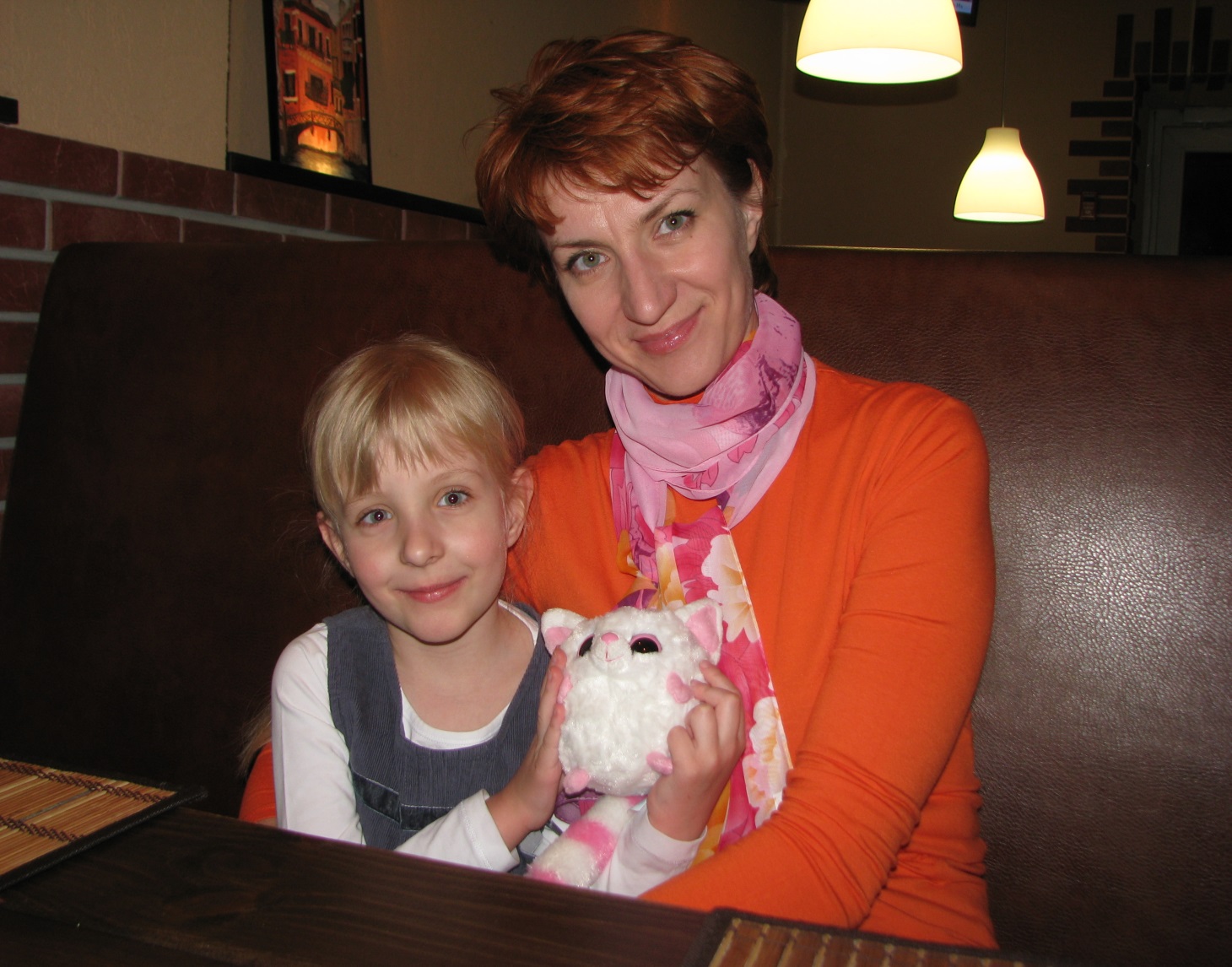 В одном переулке Стояли дома. В одном из домов Жил упрямый Фома.Ни дома, ни в школе, Нигде, никому - Не верил Упрямый Фома Ничему.На улицах слякоть, И дождик, И град. - Наденьте галоши, - Ему говорят.- Неправда, - Не верит Фома, - Это ложь... - И прямо по лужам Идет без галош.Мороз Надевают ребята коньки. Прохожие подняли воротники. Фоме говорят: - Наступила зима. - В трусах На прогулку выходит Фома.Идёт в зоопарке С экскурсией он, - Смотрите, - ему говорят, - Это слон. - И снова не верит Фома: - Это ложь. Совсем этот слон На слона не похож.В одном переулке Стояли дома. В одном из домов Жил упрямый Фома.Ни дома, ни в школе, Нигде, никому - Не верил Упрямый Фома Ничему.На улицах слякоть, И дождик, И град. - Наденьте галоши, - Ему говорят.- Неправда, - Не верит Фома, - Это ложь... - И прямо по лужам Идет без галош.Мороз Надевают ребята коньки. Прохожие подняли воротники. Фоме говорят: - Наступила зима. - В трусах На прогулку выходит Фома.Идёт в зоопарке С экскурсией он, - Смотрите, - ему говорят, - Это слон. - И снова не верит Фома: - Это ложь. Совсем этот слон На слона не похож.В одном переулке Стояли дома. В одном из домов Жил упрямый Фома.Ни дома, ни в школе, Нигде, никому - Не верил Упрямый Фома Ничему.На улицах слякоть, И дождик, И град. - Наденьте галоши, - Ему говорят.- Неправда, - Не верит Фома, - Это ложь... - И прямо по лужам Идет без галош.Мороз Надевают ребята коньки. Прохожие подняли воротники. Фоме говорят: - Наступила зима. - В трусах На прогулку выходит Фома.Идёт в зоопарке С экскурсией он, - Смотрите, - ему говорят, - Это слон. - И снова не верит Фома: - Это ложь. Совсем этот слон На слона не похож.Голубев Илья 1 кл СОШ № 142Л. Слуцкая «Необычная школа»Мама: Голубева Татьяна СергеевнаГолубев Илья 1 кл СОШ № 142Л. Слуцкая «Необычная школа»Мама: Голубева Татьяна СергеевнаГолубев Илья 1 кл СОШ № 142Л. Слуцкая «Необычная школа»Мама: Голубева Татьяна СергеевнаГолубев Илья 1 кл СОШ № 142Л. Слуцкая «Необычная школа»Мама: Голубева Татьяна СергеевнаГолубев Илья 1 кл СОШ № 142Л. Слуцкая «Необычная школа»Мама: Голубева Татьяна СергеевнаМного разных школ на свете.
   Жалко, что средь этих школ
   Нет пока что школы этой.
   Вот куда бы я пошёл!   Звери там людей научат
   Всем умениям своим.
   И не будет школы лучше.
   Что там? Вместе поглядим.   Кот-учитель нас научит
   Беззаботно в мире жить:
   Всё обдумывать получше
   И при этом не спешить.   Пёс научит не сдаваться,
   До последнего стоять.
   А ещё научит драться
   И друзей всегда прощать.   Зайчик выучит терпенью,
   Мышка ловкость преподаст,
   Попугайчик к повторенью
   Всех наук приучит нас.   Много разных педагогов
   В школе этой, ты пойми.
   А предметов там немного.
   Только: «Как нам быть людьми».Много разных школ на свете.
   Жалко, что средь этих школ
   Нет пока что школы этой.
   Вот куда бы я пошёл!   Звери там людей научат
   Всем умениям своим.
   И не будет школы лучше.
   Что там? Вместе поглядим.   Кот-учитель нас научит
   Беззаботно в мире жить:
   Всё обдумывать получше
   И при этом не спешить.   Пёс научит не сдаваться,
   До последнего стоять.
   А ещё научит драться
   И друзей всегда прощать.   Зайчик выучит терпенью,
   Мышка ловкость преподаст,
   Попугайчик к повторенью
   Всех наук приучит нас.   Много разных педагогов
   В школе этой, ты пойми.
   А предметов там немного.
   Только: «Как нам быть людьми».Воронцова Александра 1 кл СОШ № 144Э. Успенский «Птичий рынок»Мама: Чеботникова Ольга Викторовна Папа: Воронцов Виктор АнатольевичВоронцова Александра 1 кл СОШ № 144Э. Успенский «Птичий рынок»Мама: Чеботникова Ольга Викторовна Папа: Воронцов Виктор АнатольевичВоронцова Александра 1 кл СОШ № 144Э. Успенский «Птичий рынок»Мама: Чеботникова Ольга Викторовна Папа: Воронцов Виктор АнатольевичВоронцова Александра 1 кл СОШ № 144Э. Успенский «Птичий рынок»Мама: Чеботникова Ольга Викторовна Папа: Воронцов Виктор АнатольевичВоронцова Александра 1 кл СОШ № 144Э. Успенский «Птичий рынок»Мама: Чеботникова Ольга Викторовна Папа: Воронцов Виктор АнатольевичПтичий рынок,Птичий рынок...Золотым июньским днемМежду клеток и корзинокХодим с папою вдвоем.Видим — рыбки продаются,Плавники горят огнем.Мы на рыбок посмотрелиИ решили, что берем!Раздавал котят бесплатноСимпатичный продавец.На котят мы посмотрели,Посмотрели,Посмотрели —И забрали наконец.Тут нам белку предложили.— Сколько стоит?— Пять рублей. —На нее мы посмотрели,Посмотрели,Посмотрели —Надо взять ее скорей!И совсем перед уходомМы увидели коня.На него мы посмотрелиПосмотрели,Посмотрели,Посмотрели,Посмотрели..Птичий рынок,Птичий рынок...Золотым июньским днемМежду клеток и корзинокХодим с папою вдвоем.Видим — рыбки продаются,Плавники горят огнем.Мы на рыбок посмотрелиИ решили, что берем!Раздавал котят бесплатноСимпатичный продавец.На котят мы посмотрели,Посмотрели,Посмотрели —И забрали наконец.Тут нам белку предложили.— Сколько стоит?— Пять рублей. —На нее мы посмотрели,Посмотрели,Посмотрели —Надо взять ее скорей!И совсем перед уходомМы увидели коня.На него мы посмотрелиПосмотрели,Посмотрели,Посмотрели,Посмотрели..И купили для меня.А потом пошли домой,Всех зверей забрав с собой.Вот подходим к нашей двери,Вот решили постучать.Мама в щелку посмотрела,Посмотрела,Посмотрела,Посмотрела,Посмотрела...И решила: не пускать!И купили для меня.А потом пошли домой,Всех зверей забрав с собой.Вот подходим к нашей двери,Вот решили постучать.Мама в щелку посмотрела,Посмотрела,Посмотрела,Посмотрела,Посмотрела...И решила: не пускать!И купили для меня.А потом пошли домой,Всех зверей забрав с собой.Вот подходим к нашей двери,Вот решили постучать.Мама в щелку посмотрела,Посмотрела,Посмотрела,Посмотрела,Посмотрела...И решила: не пускать!Купина Виктория 1 кл СОШ № 145С.Я. Маршак «Большой карман»Учитель: Шарапова Ирина МихайловнаКупина Виктория 1 кл СОШ № 145С.Я. Маршак «Большой карман»Учитель: Шарапова Ирина МихайловнаКупина Виктория 1 кл СОШ № 145С.Я. Маршак «Большой карман»Учитель: Шарапова Ирина МихайловнаКупина Виктория 1 кл СОШ № 145С.Я. Маршак «Большой карман»Учитель: Шарапова Ирина МихайловнаКупина Виктория 1 кл СОШ № 145С.Я. Маршак «Большой карман»Учитель: Шарапова Ирина МихайловнаМой знакомый мальчуганСнят на этой карточке.У него большой карманСпереди на фартучке.Все, что Ваня ни найдет,Он в карман к себе кладет.И растет, растет карманС каждым днем у Вани.Гайки, гвозди, старый кранБрякают в кармане.Мама Ваню водит в ясли.Там к обеду ВанеДали блин в топленом масле,А другой в сметане.Съел он первый, а другойУнести хотел домой.Блин сложил он пополамИ еще раз пополам,Будто запечатал,Поглядел по сторонамИ в карман упрятал.Взять домой и молокоЗахотелось Ване,Да его не так легкоУнести в кармане!Молоко прошло насквозь,Просочилось, пролилось.Из кармана на полБелый дождь закапал.Очень жалко, что карманНе кувшин и не стакан!Всех детей гулять ведут.Только Ваня не обут.Потерялась после снаТапочка у Вани...Оказалось, и онаПрячется в кармане.До чего большой карманНе карман, а чемодан!Чемодан битком набит.Из него торчком торчитЛоманая ложка,Куколка-матрешка,Лошадиная ногаС маленькой подковойИ колючие рогаГлиняной коровы.Потерялся барабан,Красный, полосатый.И под стол и под диванЛазили ребята.Видит няня, что карманТолще стал у Вани...- Неужели барабанУ тебя в кармане?..Оказалось, так и есть,Очень жалко, что карманНе кувшин и не стакан!Всех детей гулять ведут.Только Ваня не обут.Потерялась после снаТапочка у Вани...Оказалось, и онаПрячется в кармане.До чего большой карманНе карман, а чемодан!Чемодан битком набит.Из него торчком торчитЛоманая ложка,Куколка-матрешка,Лошадиная ногаС маленькой подковойИ колючие рогаГлиняной коровы.Потерялся барабан,Красный, полосатый.И под стол и под диванЛазили ребята.Видит няня, что карманТолще стал у Вани...- Неужели барабанУ тебя в кармане?..Оказалось, так и есть,Только он не мог пролезть.Не поддался барабан,Затрещал по швам карман:Был он не резиновый,Был он парусиновый!..Только он не мог пролезть.Не поддался барабан,Затрещал по швам карман:Был он не резиновый,Был он парусиновый!..Сазонкина Наталья 1 кл СОШ № 146Э. Успенский «Рассеянная няня»Мама: СазонкинаАнастасия ЮрьевнаСазонкина Наталья 1 кл СОШ № 146Э. Успенский «Рассеянная няня»Мама: СазонкинаАнастасия ЮрьевнаСазонкина Наталья 1 кл СОШ № 146Э. Успенский «Рассеянная няня»Мама: СазонкинаАнастасия ЮрьевнаСазонкина Наталья 1 кл СОШ № 146Э. Успенский «Рассеянная няня»Мама: СазонкинаАнастасия ЮрьевнаСазонкина Наталья 1 кл СОШ № 146Э. Успенский «Рассеянная няня»Мама: СазонкинаАнастасия Юрьевна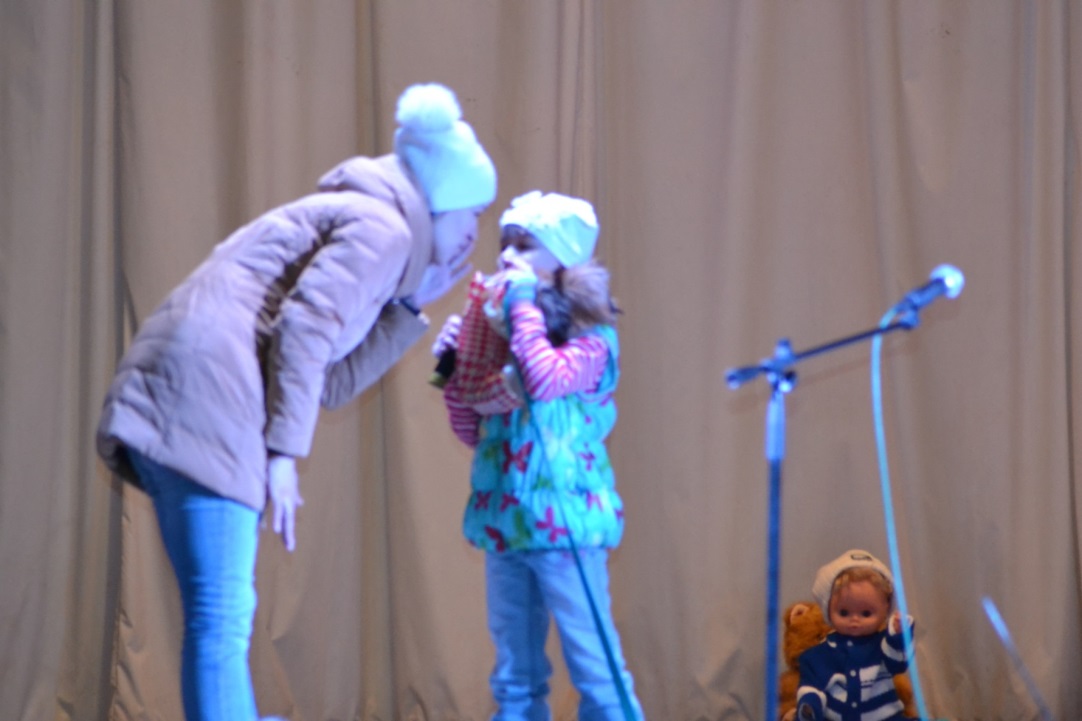 По бульвару няня шла,Няня мальчика везла.Мальчик в саночках сидел,Мальчик с саночек слетел.Видит няня — легче стало,И быстрее зашагала.Побывала на базаре,Посмотрела на товар.Потолкалась на пожаре —Ведь не каждый день пожар.Соли в лавочке купилаИ хозяйственного мыла.Там же встретила куму,Разузнала что к чему.Мимо шли солдаты строем,Каждый выглядел героем.И за строем наша няняВ ногу шла до самой бани.Развернулась, не спеша.Смотрит — нету малыша.— Где же я его забыла?Там, где покупала мыло?У ларька на тротуаре.Просто так на мостовойИли, может, на пожареСмыло мальчика водой?И в недоуменье няняБитый час глядит на сани.Ну а мальчик у воротДва часа как няню ждет.А домой идти боится —Дома могут рассердиться.Скажут: — Как же ты гулял,Если няню потерял?По бульвару няня шла,Няня мальчика везла.Мальчик в саночках сидел,Мальчик с саночек слетел.Видит няня — легче стало,И быстрее зашагала.Побывала на базаре,Посмотрела на товар.Потолкалась на пожаре —Ведь не каждый день пожар.Соли в лавочке купилаИ хозяйственного мыла.Там же встретила куму,Разузнала что к чему.Мимо шли солдаты строем,Каждый выглядел героем.И за строем наша няняВ ногу шла до самой бани.Развернулась, не спеша.Смотрит — нету малыша.— Где же я его забыла?Там, где покупала мыло?У ларька на тротуаре.Просто так на мостовойИли, может, на пожареСмыло мальчика водой?И в недоуменье няняБитый час глядит на сани.Ну а мальчик у воротДва часа как няню ждет.А домой идти боится —Дома могут рассердиться.Скажут: — Как же ты гулял,Если няню потерял?По бульвару няня шла,Няня мальчика везла.Мальчик в саночках сидел,Мальчик с саночек слетел.Видит няня — легче стало,И быстрее зашагала.Побывала на базаре,Посмотрела на товар.Потолкалась на пожаре —Ведь не каждый день пожар.Соли в лавочке купилаИ хозяйственного мыла.Там же встретила куму,Разузнала что к чему.Мимо шли солдаты строем,Каждый выглядел героем.И за строем наша няняВ ногу шла до самой бани.Развернулась, не спеша.Смотрит — нету малыша.— Где же я его забыла?Там, где покупала мыло?У ларька на тротуаре.Просто так на мостовойИли, может, на пожареСмыло мальчика водой?И в недоуменье няняБитый час глядит на сани.Ну а мальчик у воротДва часа как няню ждет.А домой идти боится —Дома могут рассердиться.Скажут: — Как же ты гулял,Если няню потерял?Чиненов Виктор 1 кл СОШ № 147Андрей Усачёв «Леталка»Мама: Чиненова Наталья СергеевнаЧиненов Виктор 1 кл СОШ № 147Андрей Усачёв «Леталка»Мама: Чиненова Наталья СергеевнаЧиненов Виктор 1 кл СОШ № 147Андрей Усачёв «Леталка»Мама: Чиненова Наталья СергеевнаЧиненов Виктор 1 кл СОШ № 147Андрей Усачёв «Леталка»Мама: Чиненова Наталья СергеевнаЧиненов Виктор 1 кл СОШ № 147Андрей Усачёв «Леталка»Мама: Чиненова Наталья Сергеевна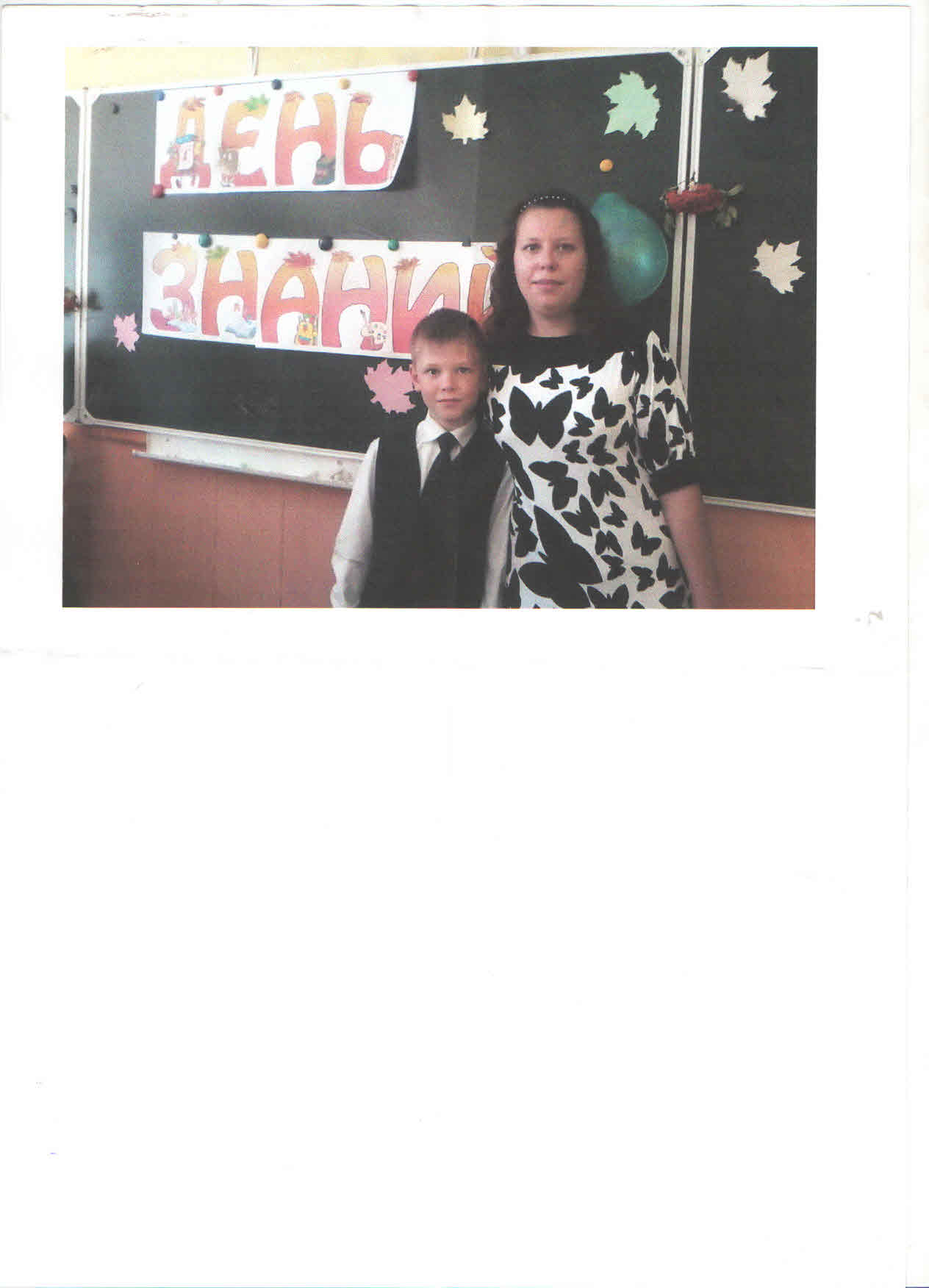 Мы сидели на Сиделке,
И свистели в две Свистелки,
И глядели в небосвод...
Вдруг глядим - летит Леталка,
То ли муха, то ли галка,
То ли целый самолет!
Мы решили сбить Леталку,
Запустили в воздух палку...
Может палка попадет
В неизвестную леталку,
То ли муху, то ли в галку,
То ли в целый самолет!
Не попали мы в Леталку,
И ни в муху, и ни в галку...
А на встречу из ворот
Выезжала Проезжалка,
И попала наша палка
С жутким грохотом в капот:
БАХ!
Мы бежать во все Бежалки,
А водитель Проежалки
Как в оралку заорёт,
Что открутит нам Бежалки,
Оторвёт Соображалки
И Сиделки надерёт!
Укатила Проезжалка.
Улетела вдаль Леталка.
Грелка по небу плывёт...
Мы сидели на Сиделке
И свистели в две Свистелки:
Может, Гавкалка проидёт?!Мы сидели на Сиделке,
И свистели в две Свистелки,
И глядели в небосвод...
Вдруг глядим - летит Леталка,
То ли муха, то ли галка,
То ли целый самолет!
Мы решили сбить Леталку,
Запустили в воздух палку...
Может палка попадет
В неизвестную леталку,
То ли муху, то ли в галку,
То ли в целый самолет!
Не попали мы в Леталку,
И ни в муху, и ни в галку...
А на встречу из ворот
Выезжала Проезжалка,
И попала наша палка
С жутким грохотом в капот:
БАХ!
Мы бежать во все Бежалки,
А водитель Проежалки
Как в оралку заорёт,
Что открутит нам Бежалки,
Оторвёт Соображалки
И Сиделки надерёт!
Укатила Проезжалка.
Улетела вдаль Леталка.
Грелка по небу плывёт...
Мы сидели на Сиделке
И свистели в две Свистелки:
Может, Гавкалка проидёт?!Мы сидели на Сиделке,
И свистели в две Свистелки,
И глядели в небосвод...
Вдруг глядим - летит Леталка,
То ли муха, то ли галка,
То ли целый самолет!
Мы решили сбить Леталку,
Запустили в воздух палку...
Может палка попадет
В неизвестную леталку,
То ли муху, то ли в галку,
То ли в целый самолет!
Не попали мы в Леталку,
И ни в муху, и ни в галку...
А на встречу из ворот
Выезжала Проезжалка,
И попала наша палка
С жутким грохотом в капот:
БАХ!
Мы бежать во все Бежалки,
А водитель Проежалки
Как в оралку заорёт,
Что открутит нам Бежалки,
Оторвёт Соображалки
И Сиделки надерёт!
Укатила Проезжалка.
Улетела вдаль Леталка.
Грелка по небу плывёт...
Мы сидели на Сиделке
И свистели в две Свистелки:
Может, Гавкалка проидёт?!Бондаренко Борис 1 кл СОШ № 154З.Александрова «Четыре старушки»Папа: Ломанов Владимир ГенадьевичБондаренко Борис 1 кл СОШ № 154З.Александрова «Четыре старушки»Папа: Ломанов Владимир ГенадьевичБондаренко Борис 1 кл СОШ № 154З.Александрова «Четыре старушки»Папа: Ломанов Владимир ГенадьевичБондаренко Борис 1 кл СОШ № 154З.Александрова «Четыре старушки»Папа: Ломанов Владимир ГенадьевичБондаренко Борис 1 кл СОШ № 154З.Александрова «Четыре старушки»Папа: Ломанов Владимир ГенадьевичПод горой, у сосновой опушки,
Жили-были четыре старушки. 
На болоте искали волнушки, 
Для ребят мастерили игрушки.
Целый день у своей развалюшки
Без умолку болтают старушки.
К ним приходят лесные зверюшки,
Замолкают на соснах кукушки,
Вылезают из лужи лягушки,
Тополя наклоняют верхушки:
- Интересно, что скажут старушки.
Вот однажды, толпясь у кадушки,
Месят тесто четыре старушки.
Вышло тесто пышнее подушки.
- Может, сделать галушки-пампушки?
- Я хочу крендельки-завитушки.
- Я спекла бы румяные плюшки.
- Ну, а я предлагаю ватрушки…
Не заметили в споре старушки,
Что залезли соседские хрюшки.
- Кто-то нам приготовил болтушки? –
И давай уплетать из кадушки.
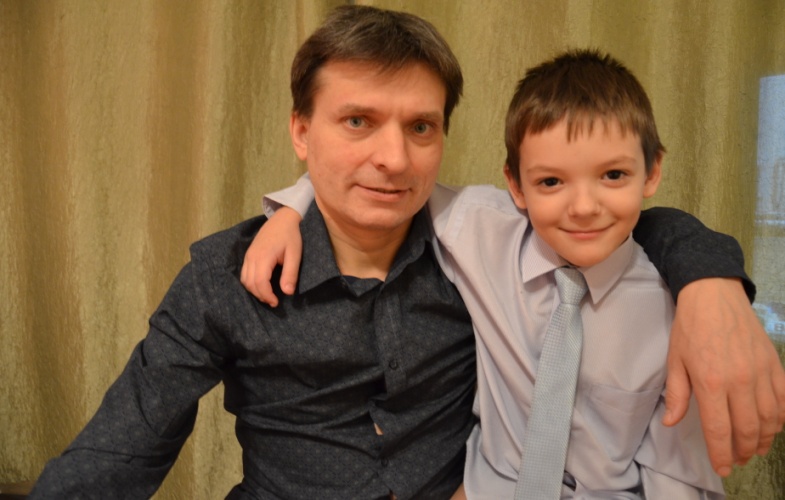 И заспорили снова старушки:
- Съели тесто, должно быть, индюшки.
- Не индюшки, а куры пеструшки.
- А быть может, слизали телушки?
- Буду спорить, что слопали хрюшки!
И решили четыре старушки:
- Виноваты мы сами, болтушки…
Съев за чаем последние сушки,
Принялись хохотать хохотушки,
А потом, разобрав раскладушки,
Положили подушки под ушки.
Плотно заперты ставни избушки
Под горой у сосновой опушки.И заспорили снова старушки:
- Съели тесто, должно быть, индюшки.
- Не индюшки, а куры пеструшки.
- А быть может, слизали телушки?
- Буду спорить, что слопали хрюшки!
И решили четыре старушки:
- Виноваты мы сами, болтушки…
Съев за чаем последние сушки,
Принялись хохотать хохотушки,
А потом, разобрав раскладушки,
Положили подушки под ушки.
Плотно заперты ставни избушки
Под горой у сосновой опушки.Денисов Михаил старшая группа  ДОУ № 145Сергей Михалков «Моя тень»Мама: Денисова Татьяна ПавловнаДенисов Михаил старшая группа  ДОУ № 145Сергей Михалков «Моя тень»Мама: Денисова Татьяна ПавловнаДенисов Михаил старшая группа  ДОУ № 145Сергей Михалков «Моя тень»Мама: Денисова Татьяна ПавловнаДенисов Михаил старшая группа  ДОУ № 145Сергей Михалков «Моя тень»Мама: Денисова Татьяна ПавловнаДенисов Михаил старшая группа  ДОУ № 145Сергей Михалков «Моя тень»Мама: Денисова Татьяна ПавловнаЗа мною следом ходит тень,Куда бы я ни шёл.Сажусь к столу, всегда со мнойСадится тень за стол.Она такая же, как яОт головы до ног.И повторяет каждый шагИ каждый мой прыжок.В пути отстанет вдруг она,А то пойдёт вперёд,То, сразу сделавшись худой,Куда-то пропадёт.То дорастёт до потолкаЗа несколько минут.А дети, почему ониТак медленно растут?Ходить по свету без меня,Должно быть, страшно ей?А я не смог бы так ходитьЗа матерью своей!И даже игры от меняОна переняла.Сама же ни одной игрыПридумать не могла!Я раз проснулся раньше всехНа целых два часаИ вышел в сад, пока ещёНе высохла роса.Но тень за мною не пошла:Был сер осенний день.До ночи в складках простыниСпала лентяйка тень.За мною следом ходит тень,Куда бы я ни шёл.Сажусь к столу, всегда со мнойСадится тень за стол.Она такая же, как яОт головы до ног.И повторяет каждый шагИ каждый мой прыжок.В пути отстанет вдруг она,А то пойдёт вперёд,То, сразу сделавшись худой,Куда-то пропадёт.То дорастёт до потолкаЗа несколько минут.А дети, почему ониТак медленно растут?Ходить по свету без меня,Должно быть, страшно ей?А я не смог бы так ходитьЗа матерью своей!И даже игры от меняОна переняла.Сама же ни одной игрыПридумать не могла!Я раз проснулся раньше всехНа целых два часаИ вышел в сад, пока ещёНе высохла роса.Но тень за мною не пошла:Был сер осенний день.До ночи в складках простыниСпала лентяйка тень.Донина Софья подгот. группа ДОУ № 11Борис Заходер «ДЫРКИ В СЫРЕ»Мама: Зубарева Алёна АлександровнаДонина Софья подгот. группа ДОУ № 11Борис Заходер «ДЫРКИ В СЫРЕ»Мама: Зубарева Алёна АлександровнаДонина Софья подгот. группа ДОУ № 11Борис Заходер «ДЫРКИ В СЫРЕ»Мама: Зубарева Алёна АлександровнаДонина Софья подгот. группа ДОУ № 11Борис Заходер «ДЫРКИ В СЫРЕ»Мама: Зубарева Алёна АлександровнаДонина Софья подгот. группа ДОУ № 11Борис Заходер «ДЫРКИ В СЫРЕ»Мама: Зубарева Алёна Александровна- Скажите, кто испортил сыр?Кто в нем наделал столько дыр?- Во всяком случае, не я! -Поспешно хрюкнула Свинья.- Загадочно! - Воскликнул Гусь.- А га-гадать я не берусь!Овца сказала, чуть не плача:- Бе-е-зумно трудная задача!Все непонятно, все туманно -Спросите лучше у Барана!- Все зло - от кошек! - произнес,Обнюхав сыр, дворовый пес. -Как дважды два - четыре,От них и дырки в сыре!А Кот сердито фыркнул с крыши:- Кто точит дырки?Ясно - мыши!Но тут Ворону бог принес.- Ура!Она решит вопрос.Ведь, как известно,У нее на сыр особое чутье!И вот поручено воронеПроверить дело всесторонне...Спеша раскрыть загадку дыр,Ворона углубилась в сыр.Вот дырки шире, шире, шире...А где же сыр?Забудь о сыре!Заголосил весь скотный двор:- Разбой! Грабеж! Разор! Позор!Взлетела на забор воронаИ заявила оскорбленно:- Ну, это, знаете, придирки!Вас интересовали дырки?Так в чем же дело?Сыр я съела,А дырки - все остались целы!На этом был окончен спор,И потому-тоДо сих пор,Увы, никто не знает в мире,Откуда все же дырки в сыре!- Скажите, кто испортил сыр?Кто в нем наделал столько дыр?- Во всяком случае, не я! -Поспешно хрюкнула Свинья.- Загадочно! - Воскликнул Гусь.- А га-гадать я не берусь!Овца сказала, чуть не плача:- Бе-е-зумно трудная задача!Все непонятно, все туманно -Спросите лучше у Барана!- Все зло - от кошек! - произнес,Обнюхав сыр, дворовый пес. -Как дважды два - четыре,От них и дырки в сыре!А Кот сердито фыркнул с крыши:- Кто точит дырки?Ясно - мыши!Но тут Ворону бог принес.- Ура!Она решит вопрос.Ведь, как известно,У нее на сыр особое чутье!И вот поручено воронеПроверить дело всесторонне...Спеша раскрыть загадку дыр,Ворона углубилась в сыр.Вот дырки шире, шире, шире...А где же сыр?Забудь о сыре!Заголосил весь скотный двор:- Разбой! Грабеж! Разор! Позор!Взлетела на забор воронаИ заявила оскорбленно:- Ну, это, знаете, придирки!Вас интересовали дырки?Так в чем же дело?Сыр я съела,А дырки - все остались целы!На этом был окончен спор,И потому-тоДо сих пор,Увы, никто не знает в мире,Откуда все же дырки в сыре!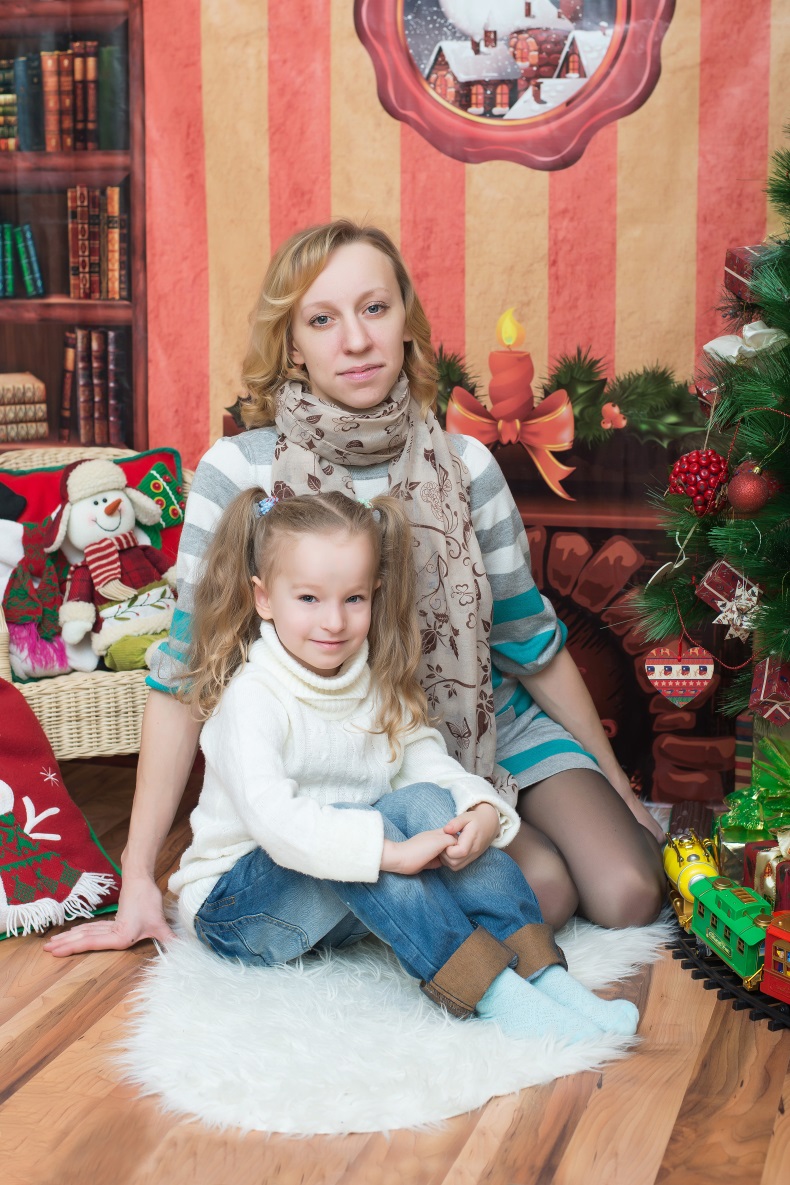 Романовский Иван подгот. группа ДОУ № 28Э.  Успенский «Рыболов»Мама: Романовская Наталья АлександровнаРомановский Иван подгот. группа ДОУ № 28Э.  Успенский «Рыболов»Мама: Романовская Наталья АлександровнаРомановский Иван подгот. группа ДОУ № 28Э.  Успенский «Рыболов»Мама: Романовская Наталья АлександровнаРомановский Иван подгот. группа ДОУ № 28Э.  Успенский «Рыболов»Мама: Романовская Наталья АлександровнаРомановский Иван подгот. группа ДОУ № 28Э.  Успенский «Рыболов»Мама: Романовская Наталья АлександровнаЗа город началРыбак собираться.Удочку взял,Чтобы рыбу ловить,Взял дождевик,Чтобы им укрываться,Взял самовар,Чтобы чай кипятить.Взял он кровать,Чтобы спать на кровати.Взял он ковер,Чтоб на нем загорать.Взял он дрова,Чтоб ему не искать их.Взял чемодан —Почему бы не взять?Взял керогаз,Полотенце,Мочалку,Книги,Журналы,Кресло-качалку,Лампу,Ружье,Сапоги,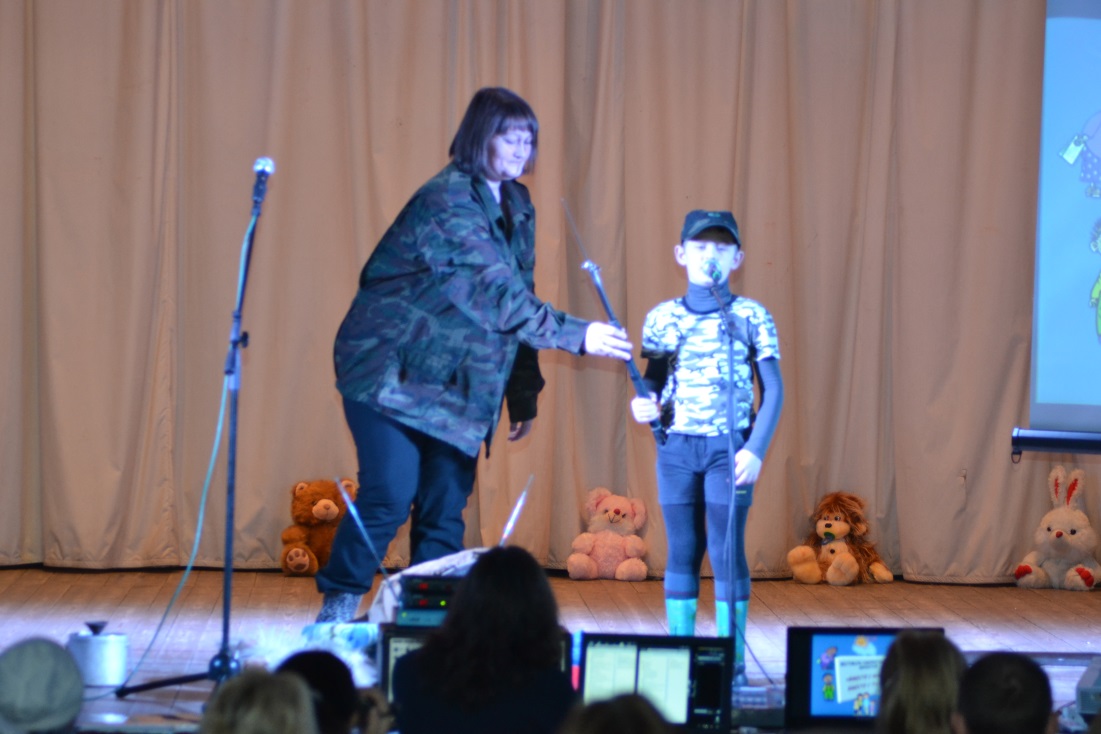 Одеяло.Взял он собаку,Чтоб все охраняла.Ровно две тысячиНужных вещейСтал он укладыватьВ лодке своей.Лодка качнулась,Воды зачерпнула,ПеревернуласьИ вмиг утонула.Ровно неделю потомИз рекиВещи вытаскивалиРыбаки.И говорили;— Послушай, чудак,Ты кто угодно,Но не рыбак.Ведь для хорошегоДля рыбакаУдочка только нужнаИ река!Одеяло.Взял он собаку,Чтоб все охраняла.Ровно две тысячиНужных вещейСтал он укладыватьВ лодке своей.Лодка качнулась,Воды зачерпнула,ПеревернуласьИ вмиг утонула.Ровно неделю потомИз рекиВещи вытаскивалиРыбаки.И говорили;— Послушай, чудак,Ты кто угодно,Но не рыбак.Ведь для хорошегоДля рыбакаУдочка только нужнаИ река!Гребенщиков Матвей подгот. группа ДОУ № 44С.Я Маршак «Вот какой рассеянный»Мама: Пестова Виктория БорисовнаГребенщиков Матвей подгот. группа ДОУ № 44С.Я Маршак «Вот какой рассеянный»Мама: Пестова Виктория БорисовнаГребенщиков Матвей подгот. группа ДОУ № 44С.Я Маршак «Вот какой рассеянный»Мама: Пестова Виктория БорисовнаГребенщиков Матвей подгот. группа ДОУ № 44С.Я Маршак «Вот какой рассеянный»Мама: Пестова Виктория БорисовнаГребенщиков Матвей подгот. группа ДОУ № 44С.Я Маршак «Вот какой рассеянный»Мама: Пестова Виктория Борисовна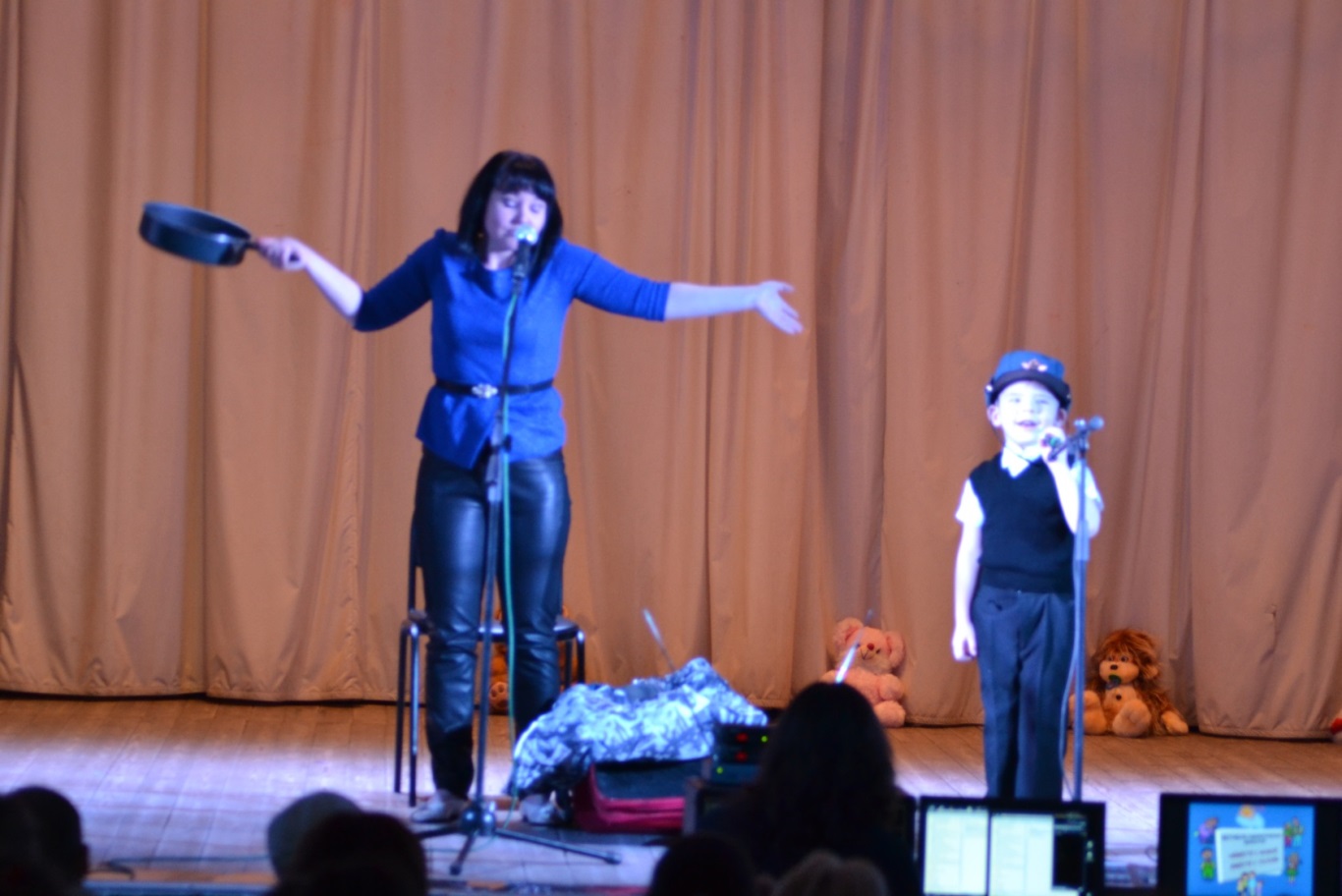 Жил человек рассеянныйНа улице Бассейной.Сел он утром на кровать,Стал рубашку надевать,В рукава просунул рукиОказалось, это брюки.Вот какой рассеянныйС улицы Бассейной!Надевать он стал пальтоГоворят ему: не то.Стал натягивать гамашиГоворят ему: не ваши.Вот какой рассеянныйС улицы Бассейной!Вместо шапки на ходуОн надел сковороду.Вместо валенок перчаткиНатянул себе на пятки.Вот какой рассеянныйС улицы Бассейной!……………………..Жил человек рассеянныйНа улице Бассейной.Сел он утром на кровать,Стал рубашку надевать,В рукава просунул рукиОказалось, это брюки.Вот какой рассеянныйС улицы Бассейной!Надевать он стал пальтоГоворят ему: не то.Стал натягивать гамашиГоворят ему: не ваши.Вот какой рассеянныйС улицы Бассейной!Вместо шапки на ходуОн надел сковороду.Вместо валенок перчаткиНатянул себе на пятки.Вот какой рассеянныйС улицы Бассейной!……………………..Жил человек рассеянныйНа улице Бассейной.Сел он утром на кровать,Стал рубашку надевать,В рукава просунул рукиОказалось, это брюки.Вот какой рассеянныйС улицы Бассейной!Надевать он стал пальтоГоворят ему: не то.Стал натягивать гамашиГоворят ему: не ваши.Вот какой рассеянныйС улицы Бассейной!Вместо шапки на ходуОн надел сковороду.Вместо валенок перчаткиНатянул себе на пятки.Вот какой рассеянныйС улицы Бассейной!……………………..Фроловская Виктория подгот. группа ДОУ № 55В. Орлов «Ворона»Мама: Фроловская Наталья НиколаевнаФроловская Виктория подгот. группа ДОУ № 55В. Орлов «Ворона»Мама: Фроловская Наталья НиколаевнаФроловская Виктория подгот. группа ДОУ № 55В. Орлов «Ворона»Мама: Фроловская Наталья НиколаевнаФроловская Виктория подгот. группа ДОУ № 55В. Орлов «Ворона»Мама: Фроловская Наталья НиколаевнаФроловская Виктория подгот. группа ДОУ № 55В. Орлов «Ворона»Мама: Фроловская Наталья Николаевна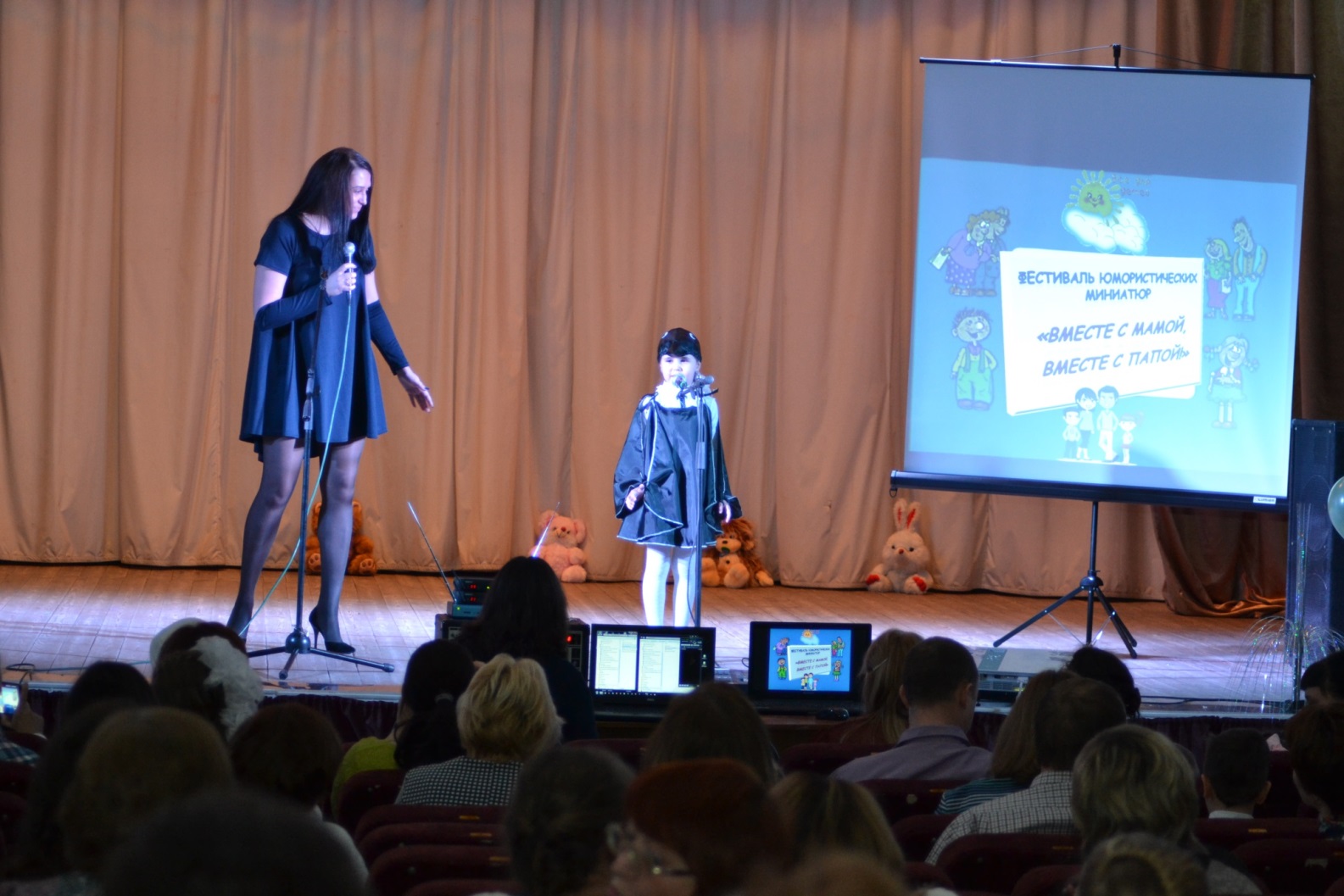 - Кра! -Кричит ворона. -Кража!Караул!Грабеж!Пропажа!Вор прокралсяУтром рано!Грош украл онИз кармана!Карандаш!Картонку!Пробку!И красивуюКоробку!- Стой, воронаНе кричи.Не кричи ты,Помолчи.Жить не можешьБез обмана -У тебя ведьНет кармана.- Как?! -Подпрыгнула ворона,И моргнулаУдивленно:- Что ж вы раньшеНе сказали?!Кар-р-раул!Кар-р-ман!Укр-р-рал- Кра! -Кричит ворона. -Кража!Караул!Грабеж!Пропажа!Вор прокралсяУтром рано!Грош украл онИз кармана!Карандаш!Картонку!Пробку!И красивуюКоробку!- Стой, воронаНе кричи.Не кричи ты,Помолчи.Жить не можешьБез обмана -У тебя ведьНет кармана.- Как?! -Подпрыгнула ворона,И моргнулаУдивленно:- Что ж вы раньшеНе сказали?!Кар-р-раул!Кар-р-ман!Укр-р-рал- Кра! -Кричит ворона. -Кража!Караул!Грабеж!Пропажа!Вор прокралсяУтром рано!Грош украл онИз кармана!Карандаш!Картонку!Пробку!И красивуюКоробку!- Стой, воронаНе кричи.Не кричи ты,Помолчи.Жить не можешьБез обмана -У тебя ведьНет кармана.- Как?! -Подпрыгнула ворона,И моргнулаУдивленно:- Что ж вы раньшеНе сказали?!Кар-р-раул!Кар-р-ман!Укр-р-ралКунгурова Дарья подгот. группа ДОУ № 60Э. Успенский «Песня Бабы – Яги»Мама: Кунгурова Мария ГеннадьевнаКунгурова Дарья подгот. группа ДОУ № 60Э. Успенский «Песня Бабы – Яги»Мама: Кунгурова Мария ГеннадьевнаКунгурова Дарья подгот. группа ДОУ № 60Э. Успенский «Песня Бабы – Яги»Мама: Кунгурова Мария ГеннадьевнаКунгурова Дарья подгот. группа ДОУ № 60Э. Успенский «Песня Бабы – Яги»Мама: Кунгурова Мария ГеннадьевнаКунгурова Дарья подгот. группа ДОУ № 60Э. Успенский «Песня Бабы – Яги»Мама: Кунгурова Мария Геннадьевна— Про Бабу-ЯгуГоворят очень глупо:Нога костяная,Метелка да ступа.И руки кривые,И зубы торчком,И нос очень длинныйИ загнут крючком.Я облик сложившийсяБыстро разрушу:Прошу заглянутьВ мою чистую душу.И там вы такие откроете дали,Каких никогда и нигдеНе видали.В душе я добра,Хороша, справедлива...Не так чтобы очень,Но все же красива.И в каждом я толькоХорошее вижу,Я даже козявкуВ душе не обижу.Но если внутри я добраИ прекрасна,То сверху, снаружи,Хитра и опасна.Я в жизни любого из васОдолею,А то и убью...Но в душе пожалею...— Про Бабу-ЯгуГоворят очень глупо:Нога костяная,Метелка да ступа.И руки кривые,И зубы торчком,И нос очень длинныйИ загнут крючком.Я облик сложившийсяБыстро разрушу:Прошу заглянутьВ мою чистую душу.И там вы такие откроете дали,Каких никогда и нигдеНе видали.В душе я добра,Хороша, справедлива...Не так чтобы очень,Но все же красива.И в каждом я толькоХорошее вижу,Я даже козявкуВ душе не обижу.Но если внутри я добраИ прекрасна,То сверху, снаружи,Хитра и опасна.Я в жизни любого из васОдолею,А то и убью...Но в душе пожалею...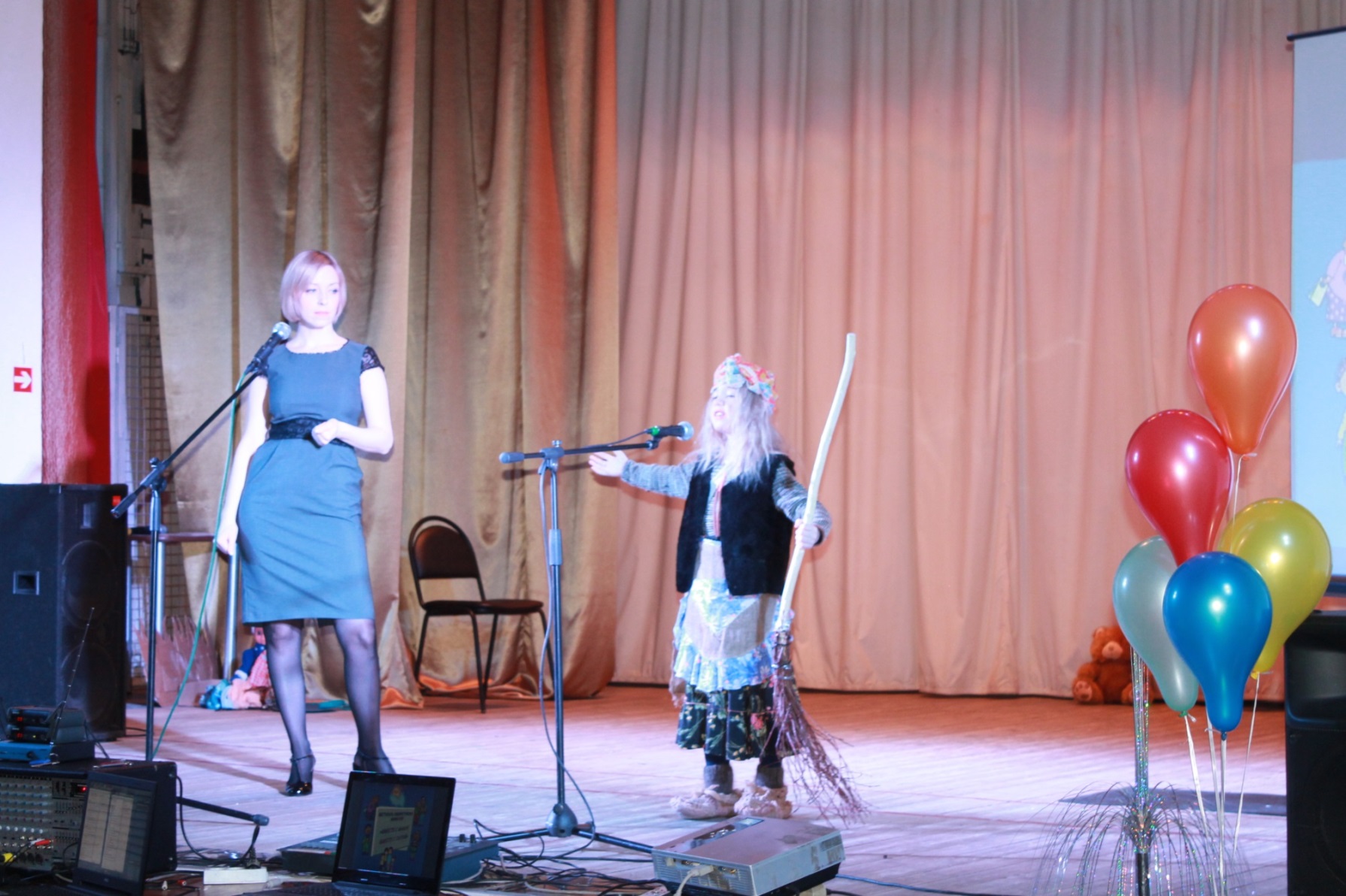 Евтушенко Александра подгот. группа ДОУ № 78Андрей Усачёв «СОЛИДНАЯ ДАМА»Мама: Евтушенко Наталья НиколаевнаЕвтушенко Александра подгот. группа ДОУ № 78Андрей Усачёв «СОЛИДНАЯ ДАМА»Мама: Евтушенко Наталья НиколаевнаЕвтушенко Александра подгот. группа ДОУ № 78Андрей Усачёв «СОЛИДНАЯ ДАМА»Мама: Евтушенко Наталья НиколаевнаЕвтушенко Александра подгот. группа ДОУ № 78Андрей Усачёв «СОЛИДНАЯ ДАМА»Мама: Евтушенко Наталья НиколаевнаЕвтушенко Александра подгот. группа ДОУ № 78Андрей Усачёв «СОЛИДНАЯ ДАМА»Мама: Евтушенко Наталья НиколаевнаСолидная дама Пяти с лишним лет Однажды решила Пойти на балет.Накрасила губы, Надела серёжки, Примерила бусы, Браслеты и брошки.Надела парик, Надушила манто (Что это такое — Не знает никто!)И взрослой походкой Выходит из дома, Как будто она Никому не знакома.Народу на улице — Невпроворот. Но даму везде Пропускают вперёд.Солидная дама Пяти с лишним лет В трамвае сама Покупает билет.Театр.Волнуется море народу. Но дама спокойно Подходит ко входу.Даёт билетёру Трамвайный билетИ, важно кивая, Проходит в буфет.Солидная дама На место уселась, На кресле не ёрзала И не вертелась,Соседям не строила Страшных гримас (Что редко увидишь В театре сейчас!).Балет начинается! С третьим звонком Свет медленно гасится Под потолком…И вдруг побледнела Солидная дама:Вдоль кресел во тьме пробирается…МАМА!От ужаса дама Едва поняла, Что мамино место Она заняла.Солидная дама Нырнула под кресло И быстро-пребыстро На выход полезла.Пока под ногами Она проползала, Она в темноте Напугала ползала.Повсюду кричали:«Ой-ой!..»«Ай-ай-ай!..»А кто-то как вскочитДа крикнет: — Хватай!Тут дама метнулась, Наткнулась на стену, Вспугнув балерин, Залетела на сцену…Мелькнуло по воздуху Что-то в манто (Но что это было — Не понял никто!).Солидная дама По улицам мчится, Каскадом прыжков Изумляя столицу.Глядят восхищённо Ей вслед знатоки: Она из балета… Какие прыжки!Солидная дама Пяти с лишним лет Влетела в квартиру: ОКОНЧЕН БАЛЕТ!Сняла аккуратно Парик и серёжки, Подальше запрятала Бусы и брошки.Потом налила Лимонаду в духиМАМА!От ужаса дама Едва поняла, Что мамино место Она заняла.Солидная дама Нырнула под кресло И быстро-пребыстро На выход полезла.Пока под ногами Она проползала, Она в темноте Напугала ползала.Повсюду кричали:«Ой-ой!..»«Ай-ай-ай!..»А кто-то как вскочитДа крикнет: — Хватай!Тут дама метнулась, Наткнулась на стену, Вспугнув балерин, Залетела на сцену…Мелькнуло по воздуху Что-то в манто (Но что это было — Не понял никто!).Солидная дама По улицам мчится, Каскадом прыжков Изумляя столицу.Глядят восхищённо Ей вслед знатоки: Она из балета… Какие прыжки!Солидная дама Пяти с лишним лет Влетела в квартиру: ОКОНЧЕН БАЛЕТ!Сняла аккуратно Парик и серёжки, Подальше запрятала Бусы и брошки.Потом налила Лимонаду в духиСлизала помаду, Зашила чулки, Закрыла на ключ В гардеробе манто —Теперь не узнает Об этом никто!Постель расстелила Солидная дама. И только легла, Как вошла её мама:— Представь,Что сегодня творилось в балете… По сцене носились Трёхлетние дети!Но дочь с возмущением Крикнула: — Нет! Ты что же, забыла? Мне скоро ШЕСТЬ ЛЕТ!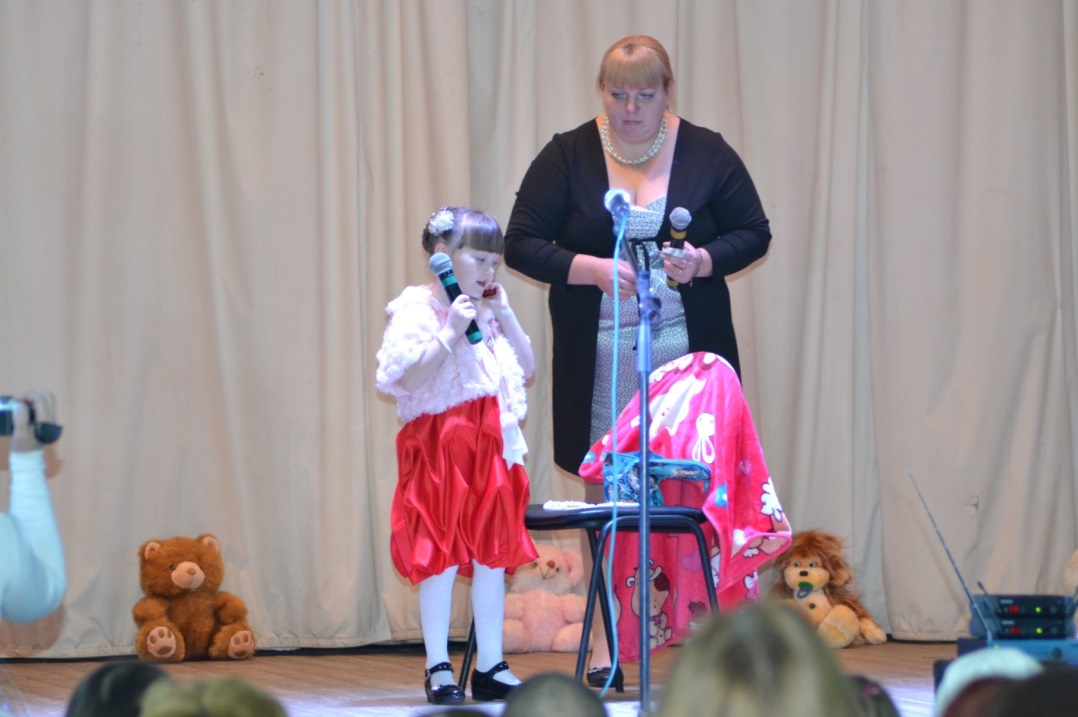 Слизала помаду, Зашила чулки, Закрыла на ключ В гардеробе манто —Теперь не узнает Об этом никто!Постель расстелила Солидная дама. И только легла, Как вошла её мама:— Представь,Что сегодня творилось в балете… По сцене носились Трёхлетние дети!Но дочь с возмущением Крикнула: — Нет! Ты что же, забыла? Мне скоро ШЕСТЬ ЛЕТ!Ефремова Елизавета подгот. группа ДОУ № 97Агния Барто «Девочка чумазая»Мама: Ефремова Олеся ПетровнаЕфремова Елизавета подгот. группа ДОУ № 97Агния Барто «Девочка чумазая»Мама: Ефремова Олеся ПетровнаЕфремова Елизавета подгот. группа ДОУ № 97Агния Барто «Девочка чумазая»Мама: Ефремова Олеся ПетровнаЕфремова Елизавета подгот. группа ДОУ № 97Агния Барто «Девочка чумазая»Мама: Ефремова Олеся ПетровнаЕфремова Елизавета подгот. группа ДОУ № 97Агния Барто «Девочка чумазая»Мама: Ефремова Олеся Петровна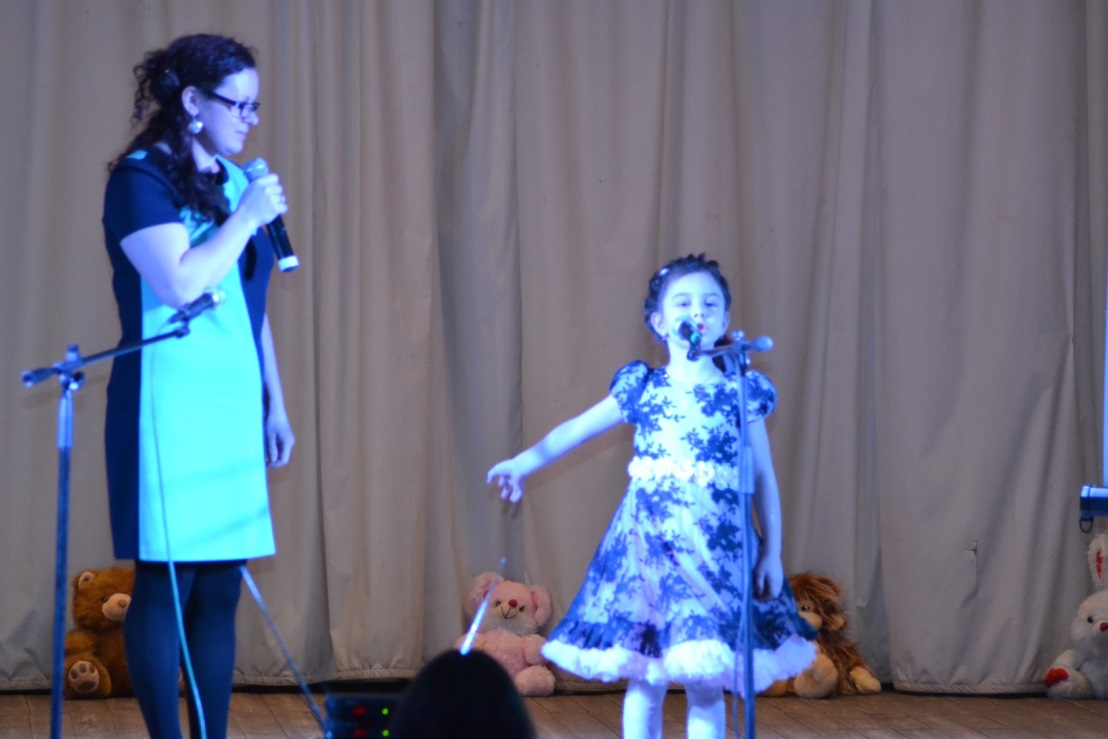 Громко девочка кричала,
как увидела мочалу,
цапалась, как кошка:
- Не трогайте
ладошки!
Они не будут белые:
они же загорелые.
А ЛАДОШКИ - ТО ОТМЫЛИСЬ.Оттирали губкой нос -
разобиделась до слёз:
- Ой, мой бедный
носик!
Он мыла
не выносит!
Он не будет белый:
он же загорелый.
А НОС ТОЖЕ ОТМЫЛСЯ.Отмывали полосы -
кричала громким голосом:
- Ой, боюсь щекотки!
Уберите щётки!
Не будут пятки белые,
они же загорелые.
А ПЯТКИ ТОЖЕ ОТМЫЛИСЬ.- Вот теперь ты белая,
Ничуть не загорелая.
ЭТО БЫЛА ГРЯЗЬ!Громко девочка кричала,
как увидела мочалу,
цапалась, как кошка:
- Не трогайте
ладошки!
Они не будут белые:
они же загорелые.
А ЛАДОШКИ - ТО ОТМЫЛИСЬ.Оттирали губкой нос -
разобиделась до слёз:
- Ой, мой бедный
носик!
Он мыла
не выносит!
Он не будет белый:
он же загорелый.
А НОС ТОЖЕ ОТМЫЛСЯ.Отмывали полосы -
кричала громким голосом:
- Ой, боюсь щекотки!
Уберите щётки!
Не будут пятки белые,
они же загорелые.
А ПЯТКИ ТОЖЕ ОТМЫЛИСЬ.- Вот теперь ты белая,
Ничуть не загорелая.
ЭТО БЫЛА ГРЯЗЬ!Волобуева Кира подгот. группа ДОУ№ 117Самуил Маршак «Мастер-ломастер»Мама: Волобуева Анастасия ЮрьевнаВолобуева Кира подгот. группа ДОУ№ 117Самуил Маршак «Мастер-ломастер»Мама: Волобуева Анастасия ЮрьевнаВолобуева Кира подгот. группа ДОУ№ 117Самуил Маршак «Мастер-ломастер»Мама: Волобуева Анастасия ЮрьевнаВолобуева Кира подгот. группа ДОУ№ 117Самуил Маршак «Мастер-ломастер»Мама: Волобуева Анастасия ЮрьевнаВолобуева Кира подгот. группа ДОУ№ 117Самуил Маршак «Мастер-ломастер»Мама: Волобуева Анастасия ЮрьевнаЯ учиться не хочу,Сам любого научу.Я – известным мастерПо столярной части!У меня охоты нетДо поделки мелкой.Вот я сделаю буфет,Это не безделка.Смастерю я вам буфетПростоит он сотню лет.Вытешу из елкиНовенькие полки.Наверху у вас – сервиз,Чайная посуда.А под ней - просторный низДля большого блюда.Полки средних этажейБудут для бутылок.Будет ящик для ножей,Пилок, ложек, вилок.У меня как в мастерской,Все, что нужно, под рукой:Плоскогубцы и пила,И топор и два сверла.Молоток,Рубанок,Долото, Фуганок.Есть и доски у меня.И даю вам слово,Что до завтрашнего дняБудет все готово!Завизжала пила,Зажужжала как пчела.Пропилила пол доски,Вздрогнула и стала, Будто в крепкие тиски,На ходу попала.Я гоню ее вперед,А злодейка не идет.Я тяну ее назадЗубья в дереве трещат.Не дается мне буфет.Сколочу я табурет,Не хромой, не шаткий,Чистенький и гладкий.Вот и стал я столяром, Заработал топором.Я по этой частиЗнаменитый мастер!Раз, два по полену.Три, четыре по колену.По колену, по колену,А потом врубился в стену.Топорище – пополам,А на лбу остался шрам.Обойтись без табурета.Лучше рама для портрета.Есть у дедушки портретБабушкиной мамы.Только в нашем доме нетПодходящей рамы.Взял я несколько гвоздейИ четыре планки.Да на кухне старый клейОказался в банке.Будет рама у меняС яркой позолотой.Заглядится вся родняНа мою работу.Только клей столярный плох:От жары он пересох.Обойдусь без клея.Планку к планке я прибью,Чтобы рамочку моюСделать попрочнее.Как ударил молотком,Гвоздь свернулся червяком.Забивать я стал другой,Да загнулся он дугой.Третий гвоздь заколотилШляпку набок своротил.Плохи гвозди у меняНе вобьешь их прямо.Так до нынешнего дняНе готова рама…Унывать я не люблю!Из своих дощечекЯ лучинок наколюНа зиму для печек.Щепочки колючие,Тонкие, горючие.Вот и стал я столяром, Заработал топором.Я по этой частиЗнаменитый мастер!Раз, два по полену.Три, четыре по колену.По колену, по колену,А потом врубился в стену.Топорище – пополам,А на лбу остался шрам.Обойтись без табурета.Лучше рама для портрета.Есть у дедушки портретБабушкиной мамы.Только в нашем доме нетПодходящей рамы.Взял я несколько гвоздейИ четыре планки.Да на кухне старый клейОказался в банке.Будет рама у меняС яркой позолотой.Заглядится вся родняНа мою работу.Только клей столярный плох:От жары он пересох.Обойдусь без клея.Планку к планке я прибью,Чтобы рамочку моюСделать попрочнее.Как ударил молотком,Гвоздь свернулся червяком.Забивать я стал другой,Да загнулся он дугой.Третий гвоздь заколотилШляпку набок своротил.Плохи гвозди у меняНе вобьешь их прямо.Так до нынешнего дняНе готова рама…Унывать я не люблю!Из своих дощечекЯ лучинок наколюНа зиму для печек.Щепочки колючие,Тонкие, горючие.Затрещат как на пожаре,В нашем старом самоваре.То-то весело горят!А ребята говорят:- Иди столяр,Разводи самовар.Ты у нас не мастер, Ты у нас ломастер!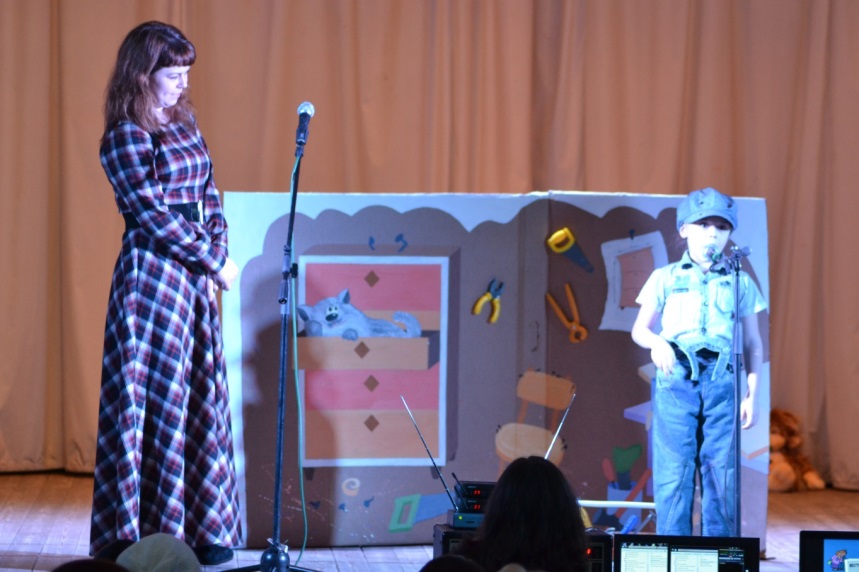 Затрещат как на пожаре,В нашем старом самоваре.То-то весело горят!А ребята говорят:- Иди столяр,Разводи самовар.Ты у нас не мастер, Ты у нас ломастер!Волоткович Иван подгот. группа ДОУ № 447С.Я. Маршак «Багаж»Мама: Волоткович Светлана Геннадьевна Волоткович Иван подгот. группа ДОУ № 447С.Я. Маршак «Багаж»Мама: Волоткович Светлана Геннадьевна Волоткович Иван подгот. группа ДОУ № 447С.Я. Маршак «Багаж»Мама: Волоткович Светлана Геннадьевна Волоткович Иван подгот. группа ДОУ № 447С.Я. Маршак «Багаж»Мама: Волоткович Светлана Геннадьевна Волоткович Иван подгот. группа ДОУ № 447С.Я. Маршак «Багаж»Мама: Волоткович Светлана Геннадьевна Дама сдавала в багажДиван,Чемодан,Саквояж,Картину, Корзину,Картонку И маленькую собачонку.Выдали даме на станцииЧетыре зелёных квитанцииО том, что получен багаж:Диван,Чемодан,Саквояж,Картина, Корзина,Картонка И маленькая собачонка.Вещи везут на перрон.Кидают в открытый вагон.Готово. Уложен багаж:Диван,Чемодан,Саквояж,Картина, Корзина,Картонка И маленькая собачонка.Но только раздался звонок,Удрал из вагона щенок.Хватились на станции Дно:Потеряно место одно.В испуге считают багаж:Диван,Чемодан,Саквояж,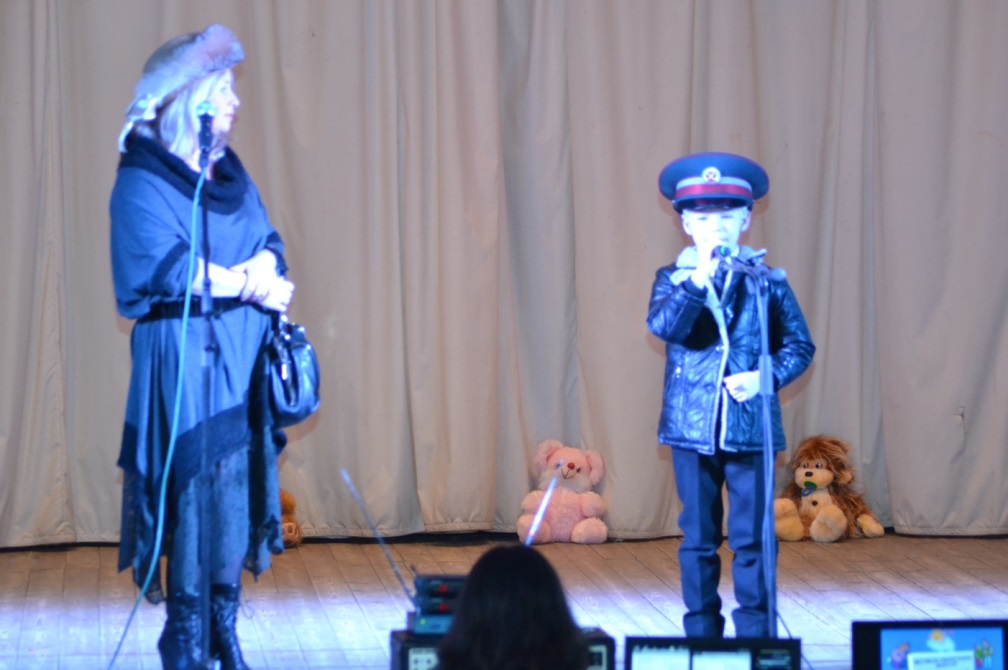 Картина,Корзина,Картонка …- Товарищи! Где собачонка?Вдруг, видят: стоит у колёсОгромный взъерошенный пёс.Поймали его – и в багаж, Туда, где лежал саквояж,Картина,Корзина,Картонка,Где прежде была собачонка.Приехали в город Житомир.Носильщик пятнадцатый номерВезёт на тележке багаж:Диван,Чемодан,Саквояж,Картину, Корзину,Картонку,А сзади ведут собачонку.Собака – то как зарычит,А барыня как закричит:- Разбойники! Воры! Уроды!Собака – не той породы!Швырнула она чемодан,Ногой отпихнула диван,Картину,Корзину,Картонку …- Отдайте мою собачонку!…………………..Картина,Корзина,Картонка …- Товарищи! Где собачонка?Вдруг, видят: стоит у колёсОгромный взъерошенный пёс.Поймали его – и в багаж, Туда, где лежал саквояж,Картина,Корзина,Картонка,Где прежде была собачонка.Приехали в город Житомир.Носильщик пятнадцатый номерВезёт на тележке багаж:Диван,Чемодан,Саквояж,Картину, Корзину,Картонку,А сзади ведут собачонку.Собака – то как зарычит,А барыня как закричит:- Разбойники! Воры! Уроды!Собака – не той породы!Швырнула она чемодан,Ногой отпихнула диван,Картину,Корзину,Картонку …- Отдайте мою собачонку!…………………..Сотникова Василина подгот. группа ДОУ № 35Эдуард Успенский «Что у мальчиков в карманах»Мама: Сотникова Аниса ШамиловнаПапа: Сотников Александр ВасильевичСотникова Василина подгот. группа ДОУ № 35Эдуард Успенский «Что у мальчиков в карманах»Мама: Сотникова Аниса ШамиловнаПапа: Сотников Александр ВасильевичСотникова Василина подгот. группа ДОУ № 35Эдуард Успенский «Что у мальчиков в карманах»Мама: Сотникова Аниса ШамиловнаПапа: Сотников Александр ВасильевичСотникова Василина подгот. группа ДОУ № 35Эдуард Успенский «Что у мальчиков в карманах»Мама: Сотникова Аниса ШамиловнаПапа: Сотников Александр ВасильевичСотникова Василина подгот. группа ДОУ № 35Эдуард Успенский «Что у мальчиков в карманах»Мама: Сотникова Аниса ШамиловнаПапа: Сотников Александр Васильевич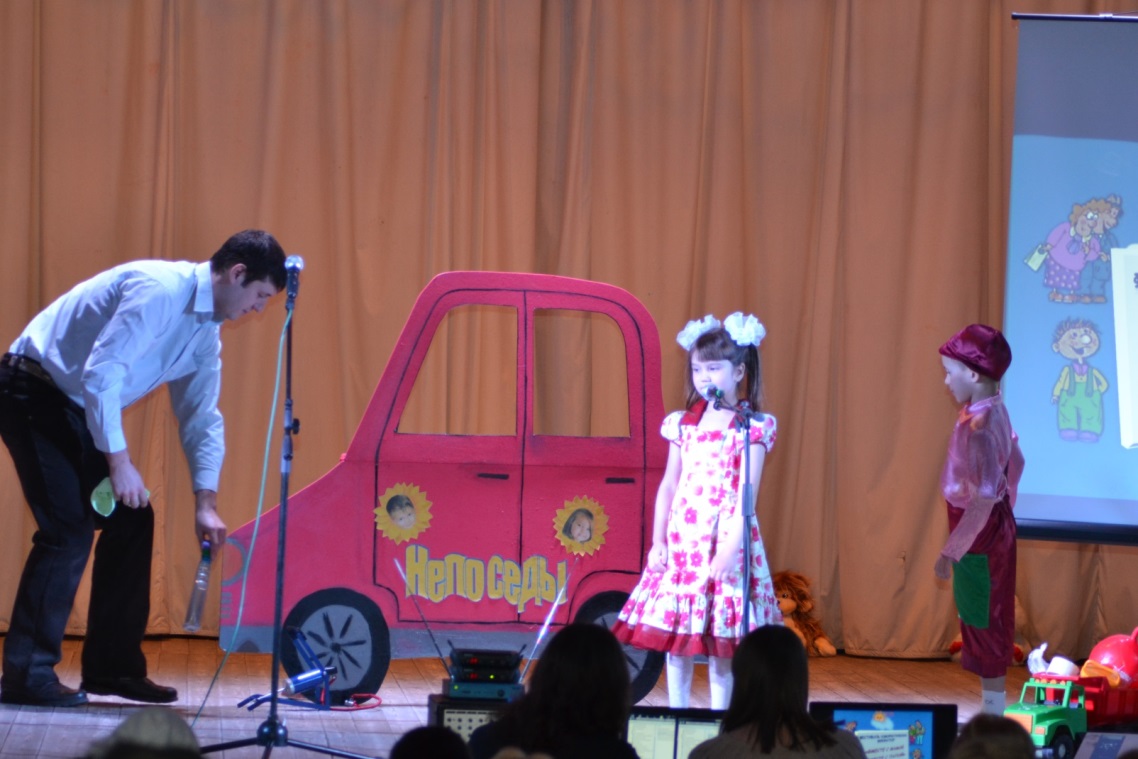 Как у девочек на платьеЕсть кармашек для платка,И в руке девчонка держитНа метро два пятака.Вот и весь ее багаж…Ну а что же мальчик наш?А у мальчика на платьеПять карманов или шесть.Носовой платок – не знаю,А рогатка точно есть.Авторучка, батарейки,Ремешок от телогрейки.Выключатель, зажигалка(не работает, а жалко).Мел в коробочке и ластик, Пузырек и головастик.Он в бидоне находился,А бидончик прохудился,Чтоб теперь его спасти,Надо в речку отнести…Карандаш, перо, точилка,Гирька и увеличилка.В целлофане пирожок – Одному щенку должок…Вот каков он, мальчик наш,И каков его багаж.Для него и самосвала, Очевидно, будет мало.Дать ему для багажаПять машин из гаража.Как у девочек на платьеЕсть кармашек для платка,И в руке девчонка держитНа метро два пятака.Вот и весь ее багаж…Ну а что же мальчик наш?А у мальчика на платьеПять карманов или шесть.Носовой платок – не знаю,А рогатка точно есть.Авторучка, батарейки,Ремешок от телогрейки.Выключатель, зажигалка(не работает, а жалко).Мел в коробочке и ластик, Пузырек и головастик.Он в бидоне находился,А бидончик прохудился,Чтоб теперь его спасти,Надо в речку отнести…Карандаш, перо, точилка,Гирька и увеличилка.В целлофане пирожок – Одному щенку должок…Вот каков он, мальчик наш,И каков его багаж.Для него и самосвала, Очевидно, будет мало.Дать ему для багажаПять машин из гаража.Как у девочек на платьеЕсть кармашек для платка,И в руке девчонка держитНа метро два пятака.Вот и весь ее багаж…Ну а что же мальчик наш?А у мальчика на платьеПять карманов или шесть.Носовой платок – не знаю,А рогатка точно есть.Авторучка, батарейки,Ремешок от телогрейки.Выключатель, зажигалка(не работает, а жалко).Мел в коробочке и ластик, Пузырек и головастик.Он в бидоне находился,А бидончик прохудился,Чтоб теперь его спасти,Надо в речку отнести…Карандаш, перо, точилка,Гирька и увеличилка.В целлофане пирожок – Одному щенку должок…Вот каков он, мальчик наш,И каков его багаж.Для него и самосвала, Очевидно, будет мало.Дать ему для багажаПять машин из гаража.Мальцев Илья подгот. группа ДОУ № 27Кирилл Авдеенко «ДОМОВЯТА И КАША»            Мама: Мальцева Анастасия ВладимировнаМальцев Илья подгот. группа ДОУ № 27Кирилл Авдеенко «ДОМОВЯТА И КАША»            Мама: Мальцева Анастасия ВладимировнаМальцев Илья подгот. группа ДОУ № 27Кирилл Авдеенко «ДОМОВЯТА И КАША»            Мама: Мальцева Анастасия ВладимировнаМальцев Илья подгот. группа ДОУ № 27Кирилл Авдеенко «ДОМОВЯТА И КАША»            Мама: Мальцева Анастасия ВладимировнаМальцев Илья подгот. группа ДОУ № 27Кирилл Авдеенко «ДОМОВЯТА И КАША»            Мама: Мальцева Анастасия Владимировна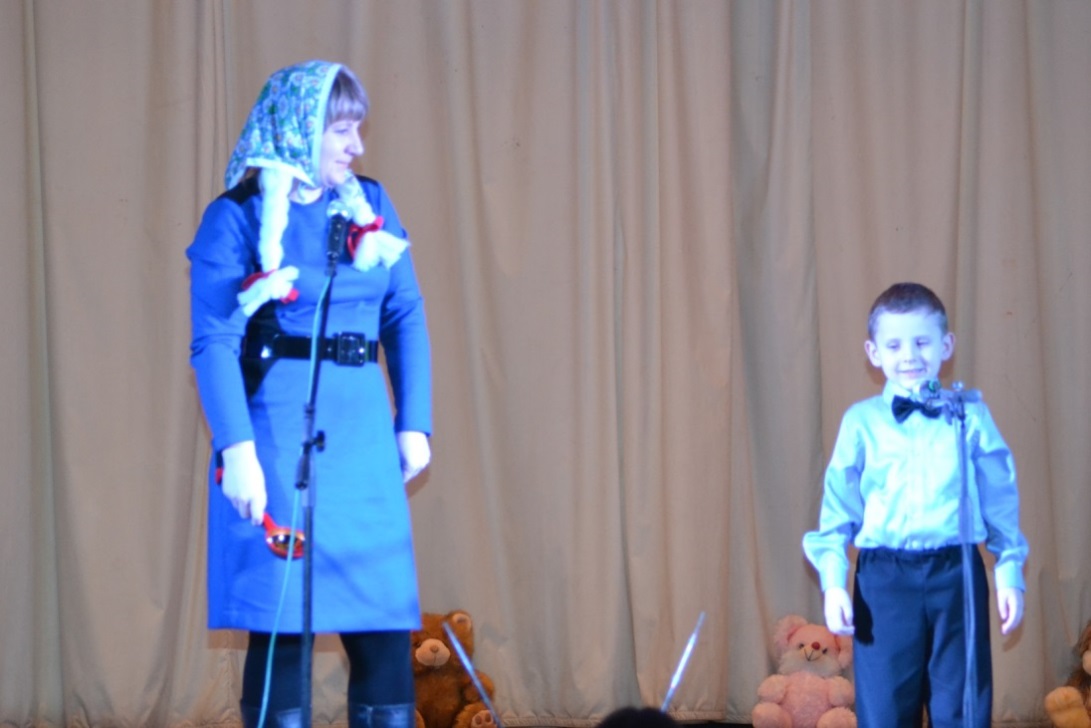 За столом кричит Дуняша:«Не хочу! Не буду кашу!»Мама с папой:«Что с тобой?»Деда с бабой:«Ой-ёй-ёй!»Тётя с дядей:«Съешь, Дуняш!»Домовята:«Завтрак наш!»Но воротит нос Дуняша:«Надоела эта каша!»Мама с папой:«Нагоняй!»Деда с бабой:«Ай-яй-яй!»Тётя с дядей:«Стыд и срам!»Домовята:«Ням-ням-ням!»Удивляется Дуняша:«А куда пропала каша?»Мама с папой:«Кто же мог?»Деда с бабой:«Ох-ох-ох!»За столом кричит Дуняша:«Не хочу! Не буду кашу!»Мама с папой:«Что с тобой?»Деда с бабой:«Ой-ёй-ёй!»Тётя с дядей:«Съешь, Дуняш!»Домовята:«Завтрак наш!»Но воротит нос Дуняша:«Надоела эта каша!»Мама с папой:«Нагоняй!»Деда с бабой:«Ай-яй-яй!»Тётя с дядей:«Стыд и срам!»Домовята:«Ням-ням-ням!»Удивляется Дуняша:«А куда пропала каша?»Мама с папой:«Кто же мог?»Деда с бабой:«Ох-ох-ох!»Тётя с дядей:«Глянь, глазища!»Домовята:«Вкуснотища!»Стала умницей Дуняша:«По утрам варите кашу!»Мама с папой:«Чудеса!»Деда с бабой:«Ах, краса!»Тётя с дядей:«Молодец!»Домовята:«Наконец!Ух, как ест, вот это дело!Ложкой вправо, ложкой влево;Проучили, будет знать!Быстро в щёлку под кровать».Лесничих Семен подгот. группа ДОУ № 45«Кот и лодыри»Мама: Лесничих Анна МихайловнаЛесничих Семен подгот. группа ДОУ № 45«Кот и лодыри»Мама: Лесничих Анна МихайловнаЛесничих Семен подгот. группа ДОУ № 45«Кот и лодыри»Мама: Лесничих Анна МихайловнаЛесничих Семен подгот. группа ДОУ № 45«Кот и лодыри»Мама: Лесничих Анна МихайловнаЛесничих Семен подгот. группа ДОУ № 45«Кот и лодыри»Мама: Лесничих Анна МихайловнаСобирались лодыриНа урок,А попали лодыриНа каток.Толстый ранец с книжкамиНа спине,А коньки под мышкамиНа ремне.Видят, видят лодыри:Из воротХмурый и ободранныйКот идет.Спрашивают лодыриУ него:- Ты чего нахмурился,Отчего?Замяукал жалобноСерый кот:- Мне, коту усатому,Скоро год.И красив я, лодыри,И умен,А письму и грамотеНе учен.Школа не построенаДля котят.Научить нас грамотеНе хотят.А теперь без грамотыПропадешь,Далеко без грамоты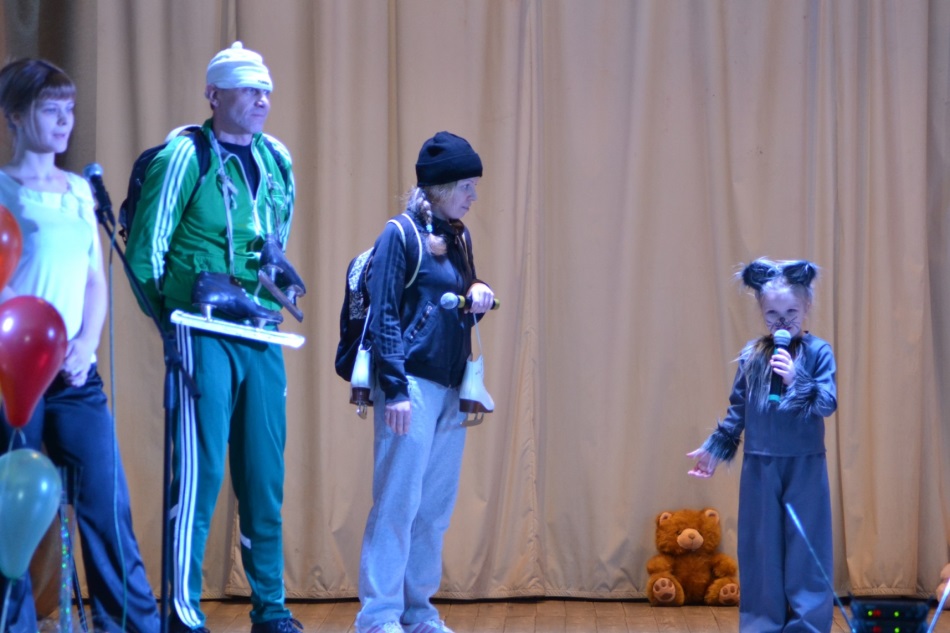 Не уйдешь.Не попить без грамоты,Не поесть,На воротах номераНе прочесть!Отвечают лодыри:- Милый кот,Нам пойдет двенадцатыйСкоро год.Учат нас и грамотеИ письму,А не могут выучитьНичему.Нам учиться, лодырям,Что-то лень.На коньках катаемсяЦелый день.Мы не пишем грифелемНа доске,А коньками пишем мыНа катке!Отвечает лодырямСерый кот:- Мне, коту усатому,Скоро год.Много знал я лодырейВроде вас,А с такими встретилсяВ первый раз!Не уйдешь.Не попить без грамоты,Не поесть,На воротах номераНе прочесть!Отвечают лодыри:- Милый кот,Нам пойдет двенадцатыйСкоро год.Учат нас и грамотеИ письму,А не могут выучитьНичему.Нам учиться, лодырям,Что-то лень.На коньках катаемсяЦелый день.Мы не пишем грифелемНа доске,А коньками пишем мыНа катке!Отвечает лодырямСерый кот:- Мне, коту усатому,Скоро год.Много знал я лодырейВроде вас,А с такими встретилсяВ первый раз!Макарова Полина подгот. группа ДОУ № 57Эдуард Успенский «О смелости»Мама - Макарова Юлия НиколаевнаПапа – Макаров Александр ВикторовичМакарова Полина подгот. группа ДОУ № 57Эдуард Успенский «О смелости»Мама - Макарова Юлия НиколаевнаПапа – Макаров Александр ВикторовичМакарова Полина подгот. группа ДОУ № 57Эдуард Успенский «О смелости»Мама - Макарова Юлия НиколаевнаПапа – Макаров Александр ВикторовичМакарова Полина подгот. группа ДОУ № 57Эдуард Успенский «О смелости»Мама - Макарова Юлия НиколаевнаПапа – Макаров Александр ВикторовичМакарова Полина подгот. группа ДОУ № 57Эдуард Успенский «О смелости»Мама - Макарова Юлия НиколаевнаПапа – Макаров Александр Викторович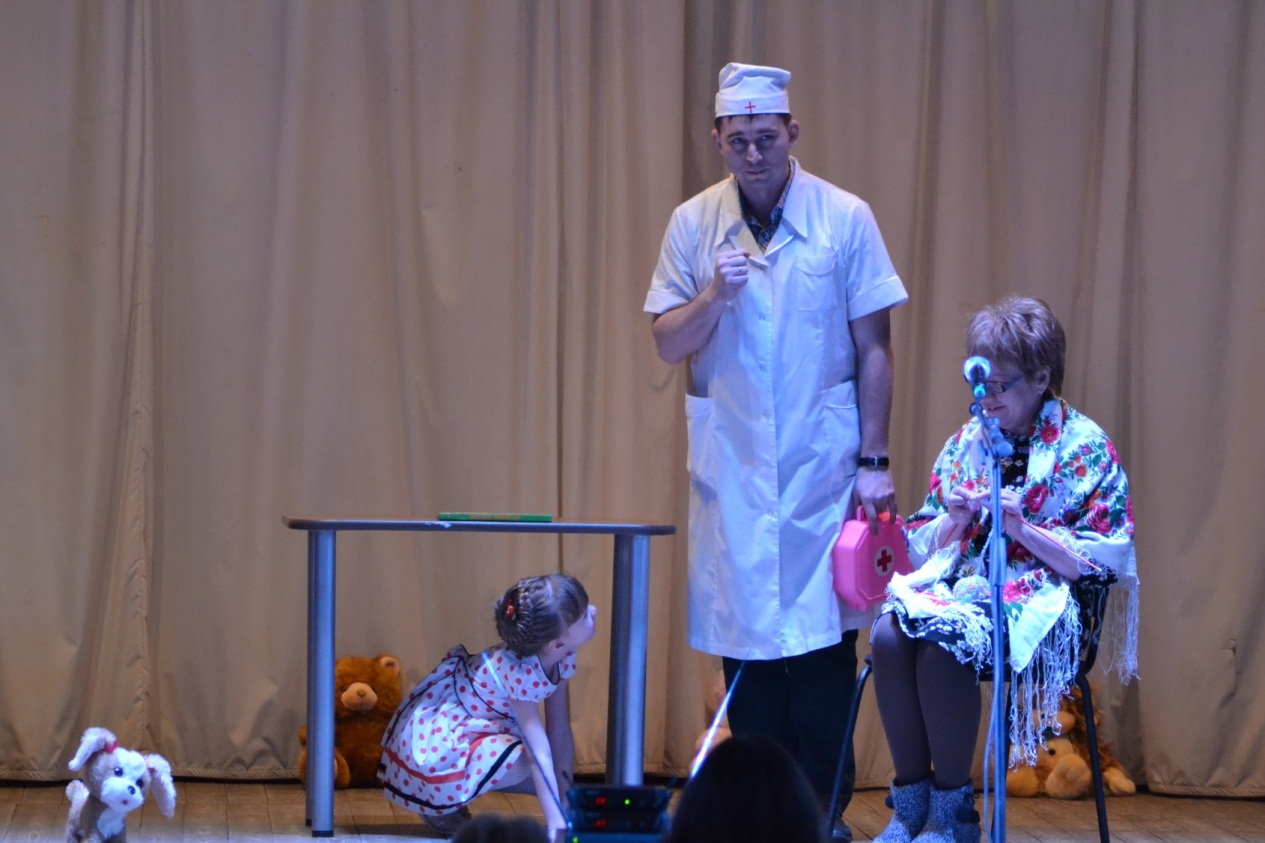 Трехлетняя гражданкаПо имени ТатьянкаБыла не забияка,Была она бояка.Только муха прожужжит,Таня к бабушке бежит:— Спрячь меня, бабуся!Я ее боюся.Если пробежит щенок,Таня к маме со всех ног:— Он меня укусит!— Девочка, а трусит.Положение хоть плачь.Тут приехал новый врач.Как он только в дом вошел— Таня сразу шмыг под стол.Он тогда к столу подходитИ с Татьянки глаз не сводит:Я таблетки вам привезПротив сырости и слез.Кто глотать таблетки станет.Тот бояться перестанет.Как таблетки применили,Таню словно подменили.Была она бояка,А стала забияка.Ходит, веселитсяБольше не боится.Ни лохматого щенка.Ни картинки паука.Ни большого таракана.Что рычит из под дивана.А это были не таблетки,А обычные конфетки.Трехлетняя гражданкаПо имени ТатьянкаБыла не забияка,Была она бояка.Только муха прожужжит,Таня к бабушке бежит:— Спрячь меня, бабуся!Я ее боюся.Если пробежит щенок,Таня к маме со всех ног:— Он меня укусит!— Девочка, а трусит.Положение хоть плачь.Тут приехал новый врач.Как он только в дом вошел— Таня сразу шмыг под стол.Он тогда к столу подходитИ с Татьянки глаз не сводит:Я таблетки вам привезПротив сырости и слез.Кто глотать таблетки станет.Тот бояться перестанет.Как таблетки применили,Таню словно подменили.Была она бояка,А стала забияка.Ходит, веселитсяБольше не боится.Ни лохматого щенка.Ни картинки паука.Ни большого таракана.Что рычит из под дивана.А это были не таблетки,А обычные конфетки.Трехлетняя гражданкаПо имени ТатьянкаБыла не забияка,Была она бояка.Только муха прожужжит,Таня к бабушке бежит:— Спрячь меня, бабуся!Я ее боюся.Если пробежит щенок,Таня к маме со всех ног:— Он меня укусит!— Девочка, а трусит.Положение хоть плачь.Тут приехал новый врач.Как он только в дом вошел— Таня сразу шмыг под стол.Он тогда к столу подходитИ с Татьянки глаз не сводит:Я таблетки вам привезПротив сырости и слез.Кто глотать таблетки станет.Тот бояться перестанет.Как таблетки применили,Таню словно подменили.Была она бояка,А стала забияка.Ходит, веселитсяБольше не боится.Ни лохматого щенка.Ни картинки паука.Ни большого таракана.Что рычит из под дивана.А это были не таблетки,А обычные конфетки.Смышляев Антон,Романьков Иван. подгот. группа ДОУ № 282Андрей Усачев «Не перебивай!»Мама: Болычева Татьяна АнатольевнаСмышляев Антон,Романьков Иван. подгот. группа ДОУ № 282Андрей Усачев «Не перебивай!»Мама: Болычева Татьяна АнатольевнаСмышляев Антон,Романьков Иван. подгот. группа ДОУ № 282Андрей Усачев «Не перебивай!»Мама: Болычева Татьяна АнатольевнаСмышляев Антон,Романьков Иван. подгот. группа ДОУ № 282Андрей Усачев «Не перебивай!»Мама: Болычева Татьяна АнатольевнаСмышляев Антон,Романьков Иван. подгот. группа ДОУ № 282Андрей Усачев «Не перебивай!»Мама: Болычева Татьяна Анатольевна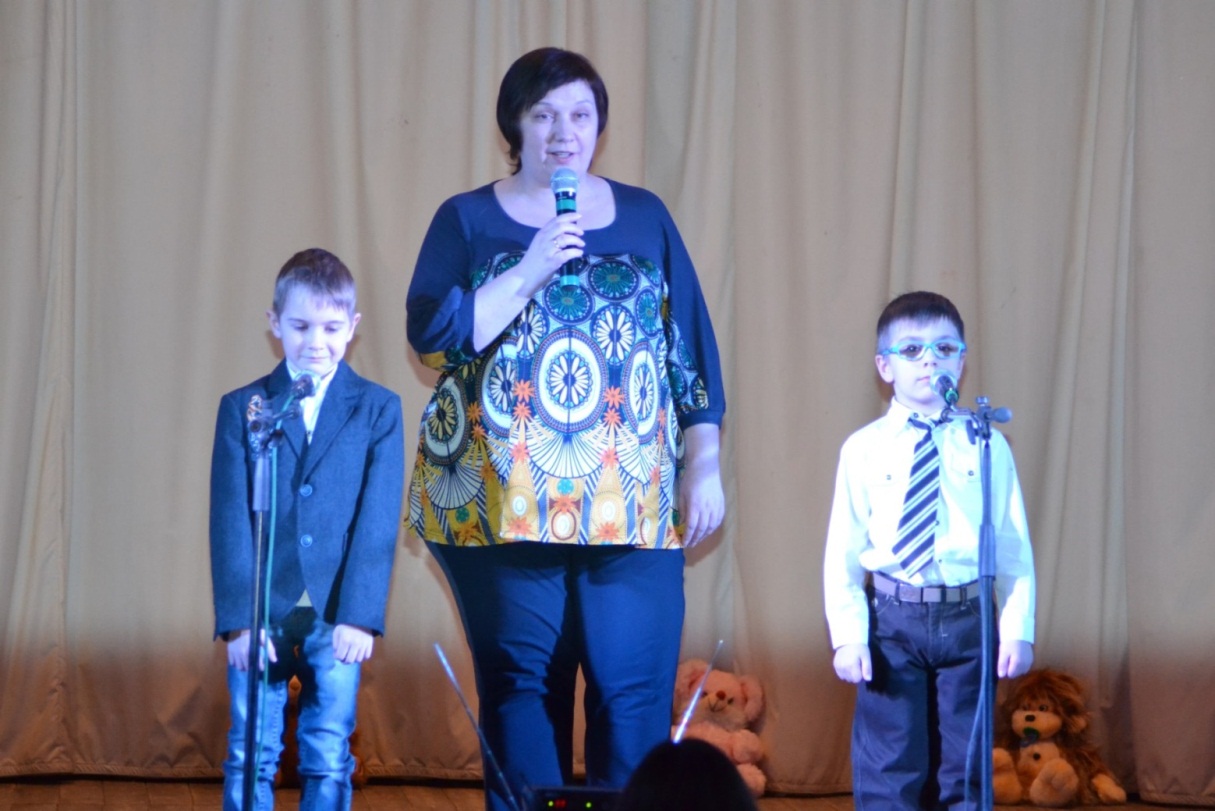 Дед Мороз пришёл к нам в сад.
Дед Мороз позвал ребят.
Борода бела, как вата,
И с подарками мешок.
Дед Мороз сказал: - Ребята!
Ну-ка, кто прочтёт стишок?
Мы в саду стихи учили:
Я учил, и брат учил.
Мы немедленно вскочили -
Я вскочил, и он вскочил.
- Уронили мишку на пол!
- Раз, два, три, четыре, пять...
- Оторвали мишке лапу.
- Вышел зайчик погулять.
- Вдруг охотник выбегает,
- Всё равно его не брошу,
- Прямо в зайчика стреляет,
- Потому что он хороший!
И покуда мы читали
Эти грустные стихи,
Все ребята хохотали:
- Ха-ха-ха и хи-хи-хи.
А у дедушки от смеха
Отвалилась борода.
Так от нас он и уехал.
Вот какая ерунда!Дед Мороз пришёл к нам в сад.
Дед Мороз позвал ребят.
Борода бела, как вата,
И с подарками мешок.
Дед Мороз сказал: - Ребята!
Ну-ка, кто прочтёт стишок?
Мы в саду стихи учили:
Я учил, и брат учил.
Мы немедленно вскочили -
Я вскочил, и он вскочил.
- Уронили мишку на пол!
- Раз, два, три, четыре, пять...
- Оторвали мишке лапу.
- Вышел зайчик погулять.
- Вдруг охотник выбегает,
- Всё равно его не брошу,
- Прямо в зайчика стреляет,
- Потому что он хороший!
И покуда мы читали
Эти грустные стихи,
Все ребята хохотали:
- Ха-ха-ха и хи-хи-хи.
А у дедушки от смеха
Отвалилась борода.
Так от нас он и уехал.
Вот какая ерунда!Дед Мороз пришёл к нам в сад.
Дед Мороз позвал ребят.
Борода бела, как вата,
И с подарками мешок.
Дед Мороз сказал: - Ребята!
Ну-ка, кто прочтёт стишок?
Мы в саду стихи учили:
Я учил, и брат учил.
Мы немедленно вскочили -
Я вскочил, и он вскочил.
- Уронили мишку на пол!
- Раз, два, три, четыре, пять...
- Оторвали мишке лапу.
- Вышел зайчик погулять.
- Вдруг охотник выбегает,
- Всё равно его не брошу,
- Прямо в зайчика стреляет,
- Потому что он хороший!
И покуда мы читали
Эти грустные стихи,
Все ребята хохотали:
- Ха-ха-ха и хи-хи-хи.
А у дедушки от смеха
Отвалилась борода.
Так от нас он и уехал.
Вот какая ерунда!Собакин Арсений подгот. Группа НДОУ № 165Б.Заходер «Морской бой» Папа: Собакин Евгений ВладимировичСобакин Арсений подгот. Группа НДОУ № 165Б.Заходер «Морской бой» Папа: Собакин Евгений ВладимировичСобакин Арсений подгот. Группа НДОУ № 165Б.Заходер «Морской бой» Папа: Собакин Евгений ВладимировичСобакин Арсений подгот. Группа НДОУ № 165Б.Заходер «Морской бой» Папа: Собакин Евгений ВладимировичСобакин Арсений подгот. Группа НДОУ № 165Б.Заходер «Морской бой» Папа: Собакин Евгений Владимирович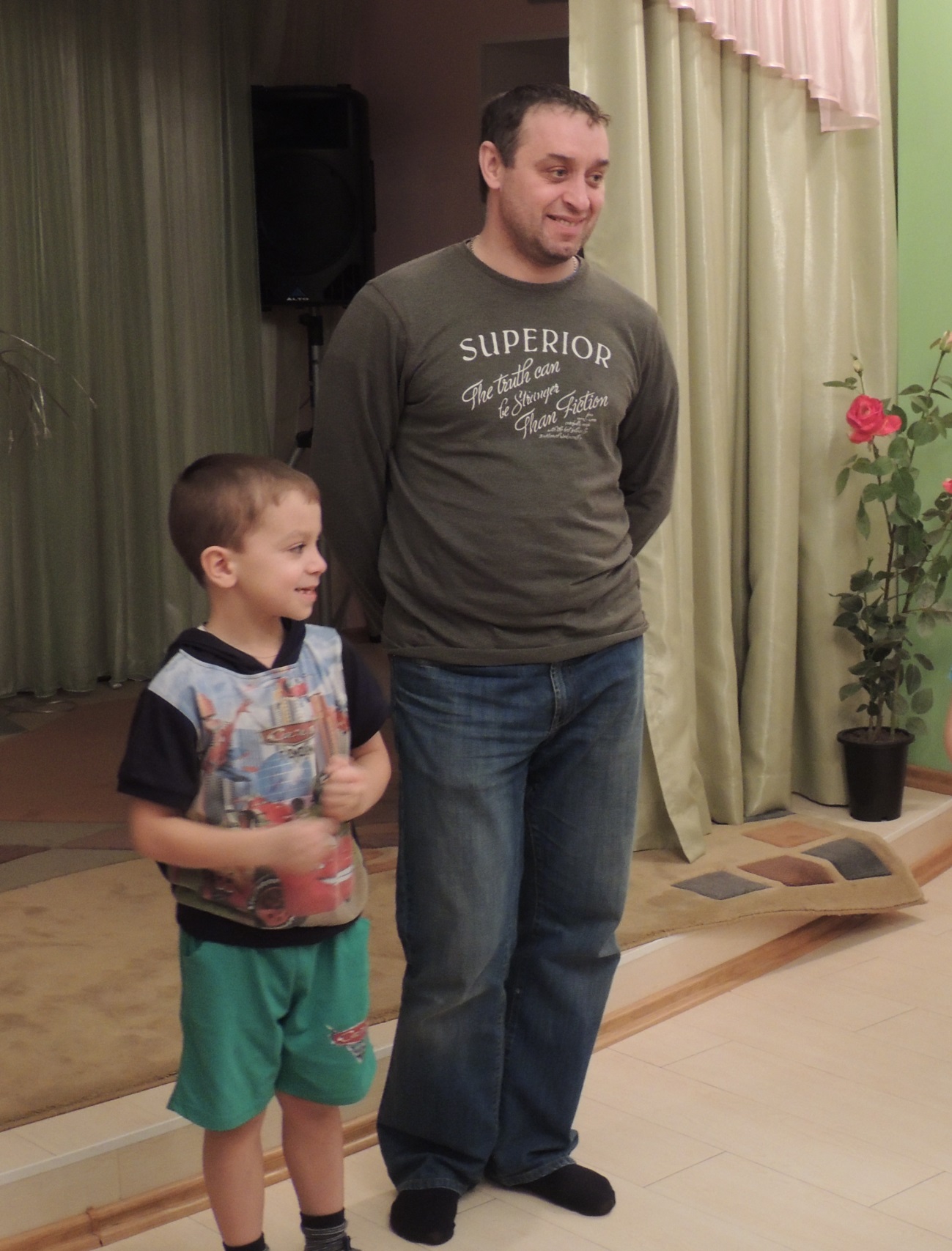 Что за шум на задней парте?
Ничего нельзя понять!
Кто-то там шипит в азарте:
- Е-один!
- А-шесть.
- К-пять!Это снова Вова с Петей
Позабыли все на свете:
На уроках день-деньской
Бой идет у них морской!Бьются два военных флота
На листочках из блокнота.
Вова с Петей не пираты,
Не берут на абордаж,
А наводят на квадраты
Дальнобойный
Карандаш!И противника догонят
Залпы меткие везде!Что за шум на задней парте?
Ничего нельзя понять!
Кто-то там шипит в азарте:
- Е-один!
- А-шесть.
- К-пять!Это снова Вова с Петей
Позабыли все на свете:
На уроках день-деньской
Бой идет у них морской!Бьются два военных флота
На листочках из блокнота.
Вова с Петей не пираты,
Не берут на абордаж,
А наводят на квадраты
Дальнобойный
Карандаш!И противника догонят
Залпы меткие везде!Вот линейный крейсер тонет
В разлинованной воде,
Вот уже близка победа:
Миноносцы бьют в упор...
Ну, еще одна торпеда -
И на дно пойдет линкор!Но внезапно все пропало:
Море, волны, корабли...
Прогремело
Громче шквала:
- Курс на доску, адмиралы!
Адмиралы - на мели...- Петька, друг, спасай - тону!
- Я и сам иду ко дну!Часто терпит пораженье
Самый храбрый адмирал,
Если место для сраженья
Неудачно он избрал! Токарева Елизавета предшкола СОШ № 154«Избушка на курьих ножках»Мама: Латынцева Оксана Викторовна Токарева Елизавета предшкола СОШ № 154«Избушка на курьих ножках»Мама: Латынцева Оксана Викторовна Токарева Елизавета предшкола СОШ № 154«Избушка на курьих ножках»Мама: Латынцева Оксана Викторовна Токарева Елизавета предшкола СОШ № 154«Избушка на курьих ножках»Мама: Латынцева Оксана Викторовна Токарева Елизавета предшкола СОШ № 154«Избушка на курьих ножках»Мама: Латынцева Оксана Викторовна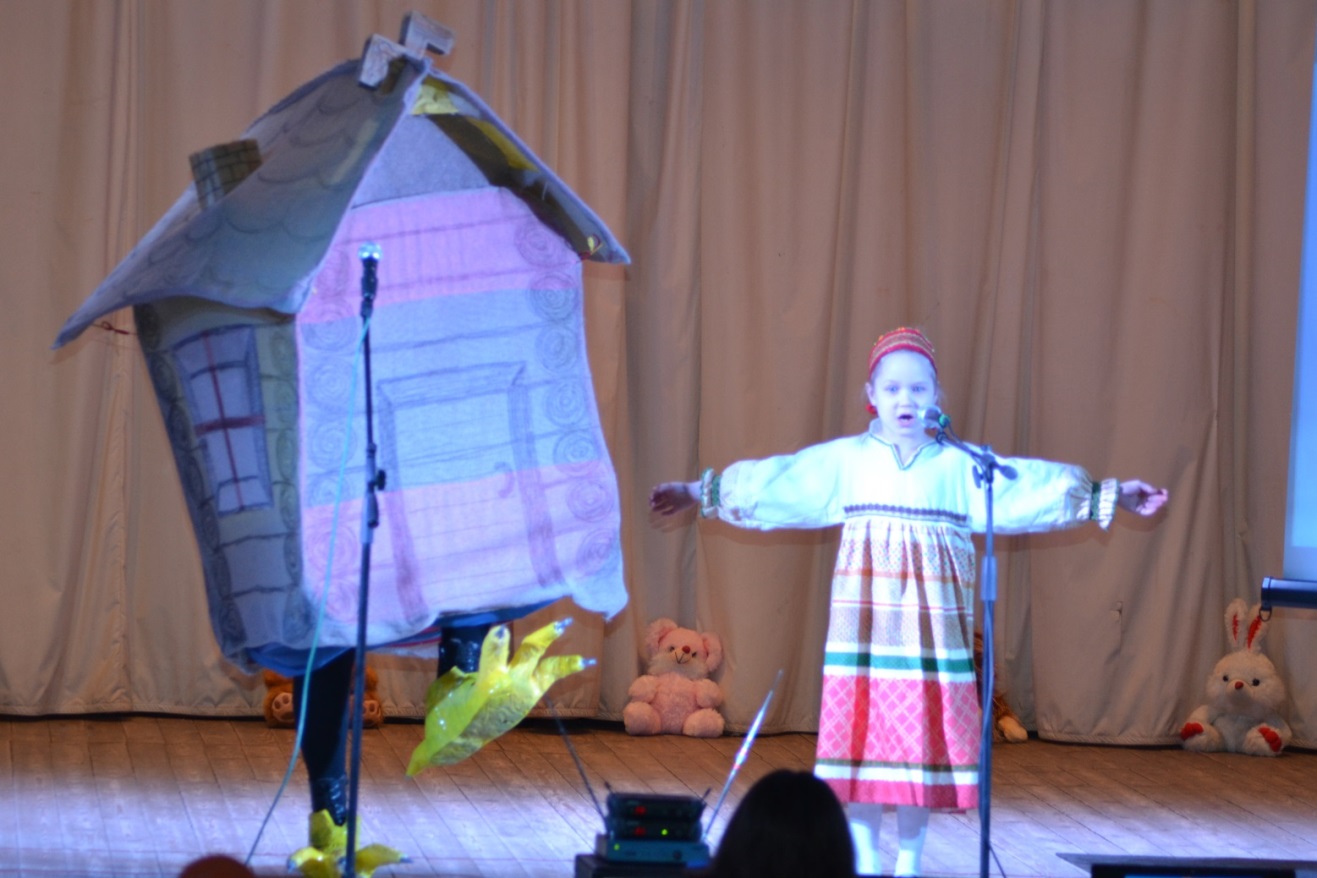 Живая избушка у Бабы Яги:У этой избушки- две курьи ноги.Торчат её ноги наружу –И мёрзнут в январскую стужу.Купила ей Баба Яга сапоги-Малы сапоги для куриной ноги.И туфелек нет в магазинахДля ног великанских куриных.Размер у избы-девяносто второй.Примерит ботинок-Ботинок с дырой.Несёт ей хозяйка кроссовки-В момент развалились обновки.Бредёт одиноко она средь дубрав,То ногу одну, то другую поджав…Вздыхает в тоске и печали: -Как люди теперь измельчали!Живая избушка у Бабы Яги:У этой избушки- две курьи ноги.Торчат её ноги наружу –И мёрзнут в январскую стужу.Купила ей Баба Яга сапоги-Малы сапоги для куриной ноги.И туфелек нет в магазинахДля ног великанских куриных.Размер у избы-девяносто второй.Примерит ботинок-Ботинок с дырой.Несёт ей хозяйка кроссовки-В момент развалились обновки.Бредёт одиноко она средь дубрав,То ногу одну, то другую поджав…Вздыхает в тоске и печали: -Как люди теперь измельчали!Живая избушка у Бабы Яги:У этой избушки- две курьи ноги.Торчат её ноги наружу –И мёрзнут в январскую стужу.Купила ей Баба Яга сапоги-Малы сапоги для куриной ноги.И туфелек нет в магазинахДля ног великанских куриных.Размер у избы-девяносто второй.Примерит ботинок-Ботинок с дырой.Несёт ей хозяйка кроссовки-В момент развалились обновки.Бредёт одиноко она средь дубрав,То ногу одну, то другую поджав…Вздыхает в тоске и печали: -Как люди теперь измельчали!Григорченко Михаил подгот. группа ДОО № 171Т. Варламова «Лень»Мама: Григорченко Ирина МихайловнаГригорченко Михаил подгот. группа ДОО № 171Т. Варламова «Лень»Мама: Григорченко Ирина МихайловнаГригорченко Михаил подгот. группа ДОО № 171Т. Варламова «Лень»Мама: Григорченко Ирина МихайловнаГригорченко Михаил подгот. группа ДОО № 171Т. Варламова «Лень»Мама: Григорченко Ирина МихайловнаГригорченко Михаил подгот. группа ДОО № 171Т. Варламова «Лень»Мама: Григорченко Ирина МихайловнаПредставляете, весь день
Липнет лень ко мне ,как тень.
Я нисколько не шучу
Целый день я спать хочу.
Сам от лени этой в шоке!
Лень читать, учить уроки.
Лень с собакой прогуляться,
За работу лень мне взяться.
Огород мне лень копать.
Только кушать бы да спать.
Но сказала мама строго:
"Что-то ты ленишься много!
Посиди голодный день.
Проучи свою ты лень!
Пей сегодня только чай,
Телевизор не включай!"
И, поверьте, лучше стало...
Лень моя тот час  пропала!Представляете, весь день
Липнет лень ко мне ,как тень.
Я нисколько не шучу
Целый день я спать хочу.
Сам от лени этой в шоке!
Лень читать, учить уроки.
Лень с собакой прогуляться,
За работу лень мне взяться.
Огород мне лень копать.
Только кушать бы да спать.
Но сказала мама строго:
"Что-то ты ленишься много!
Посиди голодный день.
Проучи свою ты лень!
Пей сегодня только чай,
Телевизор не включай!"
И, поверьте, лучше стало...
Лень моя тот час  пропала!